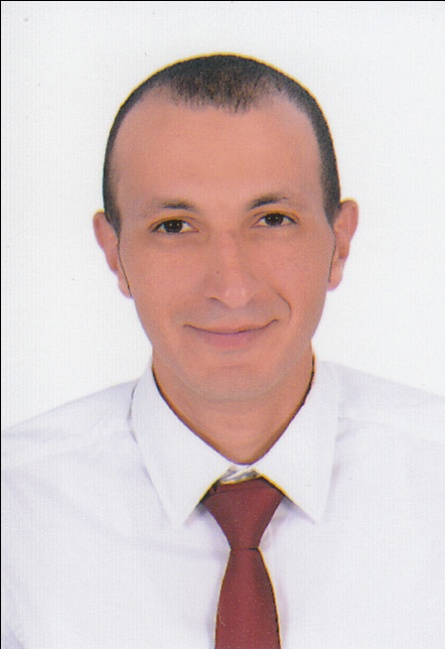 AhmadAhmad.218008@2freemail.com  	   ARCHITECTURAL SITE ENGINEERAhmadAhmad.218008@2freemail.com  	   ARCHITECTURAL SITE ENGINEERAhmadAhmad.218008@2freemail.com  	   ARCHITECTURAL SITE ENGINEERAhmadAhmad.218008@2freemail.com  	   ARCHITECTURAL SITE ENGINEERAhmadAhmad.218008@2freemail.com  	   ARCHITECTURAL SITE ENGINEER     PROFILE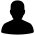      PROFILEDate of BirthGenderNationalityMarital StatusReligionMilitary Service Date of BirthGenderNationalityMarital StatusReligionMilitary Service : 15th September 1985: Male: Egyptian: Single: Muslim: Permanently Exempted: 15th September 1985: Male: Egyptian: Single: Muslim: Permanently Exempted: 15th September 1985: Male: Egyptian: Single: Muslim: Permanently Exempted     PROFESSIONAL SKILLS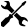      PROFESSIONAL SKILLS      EMPLOYMENT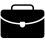       EMPLOYMENT      EMPLOYMENT     PROFESSIONAL SKILLS     PROFESSIONAL SKILLS      EMPLOYMENT      EMPLOYMENT      EMPLOYMENTSite SupervisionFeb 2017 – NowSite Engineer @ Orascom Construction, Cairo, Egypt Site supervision for reinforced concrete works in Ministry of Defense @ New Capital.Perform day-to-day site supervision on the construction of a 1090 m2 section of a 2B+G+3F building. Work scope includes complete concrete work starting from raft foundations.Manage, monitor and control work progress to meet target quality and time constraints assigned by the construction manager.Check & review steel delivery dates to ensure its on-site availability on time for the assigned activity, thus avoiding delays.Check & review the availability of scaffolding items needed and make the necessary requests in case of shortage.Check & review the availability of materials needed for the form-work and make the necessary material requests in case of shortage.Perform all the necessary checks on form-work, steel fixing and cleaning works and take any corrective actions necessary to guarantee strict adherence to project technical and safety constraints.Jan 2016 – Feb 2017Site Engineer @ Besix-Orascom Joint Venture, Cairo, Egypt Site supervision for finishing works in Mall of Egypt.Finishing works included the installation of gypsum board suspended ceiling, aluminum louvers & bamboo bars.Manage, monitor and control work progress with subcontractors to achieve the target quality and time schedule.Supervision for rectifying snags in city mall & sand mall zones.Snag list included all defects in suspended ceiling, aluminum louvers, bamboo bars, balustrades & marble.Apr 2015 - Dec 2015Site Engineer @ MisrContraco, Cairo, Egypt Site supervision for finishing works in CIB Bank Shebeen Elkom.Site supervision for construction, building restoration & finishing works in Bank Misr Berket Elsab'a.Finishing works included block work, plaster work, false ceiling, ceramic floors and walls, marble floors, raised floors, stone cladding, aluminum cladding, glass partitions & painting.Manage, monitor and control work progress to meet the target time schedule.Coordinate and monitor start and finish dates for each item with project subcontractors.Check and ensure on-site availability of materials on time for each activity and request them from stores as needed.Prepare quantity survey for performed work of each subcontractorDec 2013 - Feb 2015Site Engineer @ Obaidulla Contracting Establishment, Dubai, UAE Site supervision for reinforced concrete works in commercial & residential buildingThe project was commercial & residential cluster of 5 buildings, each one about 1200 m2 and it consists of 18 floors (G+Mezz+3Podiums+12F+Roof)My duties included  the supervision on the execution for two buildings, the preparation of the project schedule (using primavera P6), cash flow and report directly to the project managerMy work in the project started from excavation phaseReview and ensure consistency between structural Drawings and Architectural Drawings and cooperate with the structural engineer to resolve any existent conflictsPerform site inspection to ensure that foundation level matches the drawingsCheck and ensure on-site availability of materials on time and request them from stores as neededPerform all the necessary checks on form-work, steel fixing and cleaning works to ensure readiness for both Consultant and Dubai Municipality site inspection to acquire relevant approvalsPrepare quantity survey for performed work of each subcontractorMar 2012 - Nov 2013Architect @ Architectural Center for Design, Cairo, Egypt Prepare working drawings for Bank Misr Club in 6th October CityPrepare shop drawings for floor plans and the project landscape layoutPerform coordination between MEP, architectural, structural drawings and coordinate with respective engineers to solve any conflictsSept 2008 -  Dec 2011Junior Site Engineer @ Ashraf Gabr Engineering, Giza, EgyptSite supervision for finishing works in private villas in 10th Ramadan CityPurchase construction materialsHire laborsPrepare quantity survey for performed work and pay labor wagesModify design as per client request and apply it in the sitePrepare 3d models for proposed designFeb 2017 – NowSite Engineer @ Orascom Construction, Cairo, Egypt Site supervision for reinforced concrete works in Ministry of Defense @ New Capital.Perform day-to-day site supervision on the construction of a 1090 m2 section of a 2B+G+3F building. Work scope includes complete concrete work starting from raft foundations.Manage, monitor and control work progress to meet target quality and time constraints assigned by the construction manager.Check & review steel delivery dates to ensure its on-site availability on time for the assigned activity, thus avoiding delays.Check & review the availability of scaffolding items needed and make the necessary requests in case of shortage.Check & review the availability of materials needed for the form-work and make the necessary material requests in case of shortage.Perform all the necessary checks on form-work, steel fixing and cleaning works and take any corrective actions necessary to guarantee strict adherence to project technical and safety constraints.Jan 2016 – Feb 2017Site Engineer @ Besix-Orascom Joint Venture, Cairo, Egypt Site supervision for finishing works in Mall of Egypt.Finishing works included the installation of gypsum board suspended ceiling, aluminum louvers & bamboo bars.Manage, monitor and control work progress with subcontractors to achieve the target quality and time schedule.Supervision for rectifying snags in city mall & sand mall zones.Snag list included all defects in suspended ceiling, aluminum louvers, bamboo bars, balustrades & marble.Apr 2015 - Dec 2015Site Engineer @ MisrContraco, Cairo, Egypt Site supervision for finishing works in CIB Bank Shebeen Elkom.Site supervision for construction, building restoration & finishing works in Bank Misr Berket Elsab'a.Finishing works included block work, plaster work, false ceiling, ceramic floors and walls, marble floors, raised floors, stone cladding, aluminum cladding, glass partitions & painting.Manage, monitor and control work progress to meet the target time schedule.Coordinate and monitor start and finish dates for each item with project subcontractors.Check and ensure on-site availability of materials on time for each activity and request them from stores as needed.Prepare quantity survey for performed work of each subcontractorDec 2013 - Feb 2015Site Engineer @ Obaidulla Contracting Establishment, Dubai, UAE Site supervision for reinforced concrete works in commercial & residential buildingThe project was commercial & residential cluster of 5 buildings, each one about 1200 m2 and it consists of 18 floors (G+Mezz+3Podiums+12F+Roof)My duties included  the supervision on the execution for two buildings, the preparation of the project schedule (using primavera P6), cash flow and report directly to the project managerMy work in the project started from excavation phaseReview and ensure consistency between structural Drawings and Architectural Drawings and cooperate with the structural engineer to resolve any existent conflictsPerform site inspection to ensure that foundation level matches the drawingsCheck and ensure on-site availability of materials on time and request them from stores as neededPerform all the necessary checks on form-work, steel fixing and cleaning works to ensure readiness for both Consultant and Dubai Municipality site inspection to acquire relevant approvalsPrepare quantity survey for performed work of each subcontractorMar 2012 - Nov 2013Architect @ Architectural Center for Design, Cairo, Egypt Prepare working drawings for Bank Misr Club in 6th October CityPrepare shop drawings for floor plans and the project landscape layoutPerform coordination between MEP, architectural, structural drawings and coordinate with respective engineers to solve any conflictsSept 2008 -  Dec 2011Junior Site Engineer @ Ashraf Gabr Engineering, Giza, EgyptSite supervision for finishing works in private villas in 10th Ramadan CityPurchase construction materialsHire laborsPrepare quantity survey for performed work and pay labor wagesModify design as per client request and apply it in the sitePrepare 3d models for proposed designFeb 2017 – NowSite Engineer @ Orascom Construction, Cairo, Egypt Site supervision for reinforced concrete works in Ministry of Defense @ New Capital.Perform day-to-day site supervision on the construction of a 1090 m2 section of a 2B+G+3F building. Work scope includes complete concrete work starting from raft foundations.Manage, monitor and control work progress to meet target quality and time constraints assigned by the construction manager.Check & review steel delivery dates to ensure its on-site availability on time for the assigned activity, thus avoiding delays.Check & review the availability of scaffolding items needed and make the necessary requests in case of shortage.Check & review the availability of materials needed for the form-work and make the necessary material requests in case of shortage.Perform all the necessary checks on form-work, steel fixing and cleaning works and take any corrective actions necessary to guarantee strict adherence to project technical and safety constraints.Jan 2016 – Feb 2017Site Engineer @ Besix-Orascom Joint Venture, Cairo, Egypt Site supervision for finishing works in Mall of Egypt.Finishing works included the installation of gypsum board suspended ceiling, aluminum louvers & bamboo bars.Manage, monitor and control work progress with subcontractors to achieve the target quality and time schedule.Supervision for rectifying snags in city mall & sand mall zones.Snag list included all defects in suspended ceiling, aluminum louvers, bamboo bars, balustrades & marble.Apr 2015 - Dec 2015Site Engineer @ MisrContraco, Cairo, Egypt Site supervision for finishing works in CIB Bank Shebeen Elkom.Site supervision for construction, building restoration & finishing works in Bank Misr Berket Elsab'a.Finishing works included block work, plaster work, false ceiling, ceramic floors and walls, marble floors, raised floors, stone cladding, aluminum cladding, glass partitions & painting.Manage, monitor and control work progress to meet the target time schedule.Coordinate and monitor start and finish dates for each item with project subcontractors.Check and ensure on-site availability of materials on time for each activity and request them from stores as needed.Prepare quantity survey for performed work of each subcontractorDec 2013 - Feb 2015Site Engineer @ Obaidulla Contracting Establishment, Dubai, UAE Site supervision for reinforced concrete works in commercial & residential buildingThe project was commercial & residential cluster of 5 buildings, each one about 1200 m2 and it consists of 18 floors (G+Mezz+3Podiums+12F+Roof)My duties included  the supervision on the execution for two buildings, the preparation of the project schedule (using primavera P6), cash flow and report directly to the project managerMy work in the project started from excavation phaseReview and ensure consistency between structural Drawings and Architectural Drawings and cooperate with the structural engineer to resolve any existent conflictsPerform site inspection to ensure that foundation level matches the drawingsCheck and ensure on-site availability of materials on time and request them from stores as neededPerform all the necessary checks on form-work, steel fixing and cleaning works to ensure readiness for both Consultant and Dubai Municipality site inspection to acquire relevant approvalsPrepare quantity survey for performed work of each subcontractorMar 2012 - Nov 2013Architect @ Architectural Center for Design, Cairo, Egypt Prepare working drawings for Bank Misr Club in 6th October CityPrepare shop drawings for floor plans and the project landscape layoutPerform coordination between MEP, architectural, structural drawings and coordinate with respective engineers to solve any conflictsSept 2008 -  Dec 2011Junior Site Engineer @ Ashraf Gabr Engineering, Giza, EgyptSite supervision for finishing works in private villas in 10th Ramadan CityPurchase construction materialsHire laborsPrepare quantity survey for performed work and pay labor wagesModify design as per client request and apply it in the sitePrepare 3d models for proposed designFeb 2017 – NowSite Engineer @ Orascom Construction, Cairo, Egypt Site supervision for reinforced concrete works in Ministry of Defense @ New Capital.Perform day-to-day site supervision on the construction of a 1090 m2 section of a 2B+G+3F building. Work scope includes complete concrete work starting from raft foundations.Manage, monitor and control work progress to meet target quality and time constraints assigned by the construction manager.Check & review steel delivery dates to ensure its on-site availability on time for the assigned activity, thus avoiding delays.Check & review the availability of scaffolding items needed and make the necessary requests in case of shortage.Check & review the availability of materials needed for the form-work and make the necessary material requests in case of shortage.Perform all the necessary checks on form-work, steel fixing and cleaning works and take any corrective actions necessary to guarantee strict adherence to project technical and safety constraints.Jan 2016 – Feb 2017Site Engineer @ Besix-Orascom Joint Venture, Cairo, Egypt Site supervision for finishing works in Mall of Egypt.Finishing works included the installation of gypsum board suspended ceiling, aluminum louvers & bamboo bars.Manage, monitor and control work progress with subcontractors to achieve the target quality and time schedule.Supervision for rectifying snags in city mall & sand mall zones.Snag list included all defects in suspended ceiling, aluminum louvers, bamboo bars, balustrades & marble.Apr 2015 - Dec 2015Site Engineer @ MisrContraco, Cairo, Egypt Site supervision for finishing works in CIB Bank Shebeen Elkom.Site supervision for construction, building restoration & finishing works in Bank Misr Berket Elsab'a.Finishing works included block work, plaster work, false ceiling, ceramic floors and walls, marble floors, raised floors, stone cladding, aluminum cladding, glass partitions & painting.Manage, monitor and control work progress to meet the target time schedule.Coordinate and monitor start and finish dates for each item with project subcontractors.Check and ensure on-site availability of materials on time for each activity and request them from stores as needed.Prepare quantity survey for performed work of each subcontractorDec 2013 - Feb 2015Site Engineer @ Obaidulla Contracting Establishment, Dubai, UAE Site supervision for reinforced concrete works in commercial & residential buildingThe project was commercial & residential cluster of 5 buildings, each one about 1200 m2 and it consists of 18 floors (G+Mezz+3Podiums+12F+Roof)My duties included  the supervision on the execution for two buildings, the preparation of the project schedule (using primavera P6), cash flow and report directly to the project managerMy work in the project started from excavation phaseReview and ensure consistency between structural Drawings and Architectural Drawings and cooperate with the structural engineer to resolve any existent conflictsPerform site inspection to ensure that foundation level matches the drawingsCheck and ensure on-site availability of materials on time and request them from stores as neededPerform all the necessary checks on form-work, steel fixing and cleaning works to ensure readiness for both Consultant and Dubai Municipality site inspection to acquire relevant approvalsPrepare quantity survey for performed work of each subcontractorMar 2012 - Nov 2013Architect @ Architectural Center for Design, Cairo, Egypt Prepare working drawings for Bank Misr Club in 6th October CityPrepare shop drawings for floor plans and the project landscape layoutPerform coordination between MEP, architectural, structural drawings and coordinate with respective engineers to solve any conflictsSept 2008 -  Dec 2011Junior Site Engineer @ Ashraf Gabr Engineering, Giza, EgyptSite supervision for finishing works in private villas in 10th Ramadan CityPurchase construction materialsHire laborsPrepare quantity survey for performed work and pay labor wagesModify design as per client request and apply it in the sitePrepare 3d models for proposed designFeb 2017 – NowSite Engineer @ Orascom Construction, Cairo, Egypt Site supervision for reinforced concrete works in Ministry of Defense @ New Capital.Perform day-to-day site supervision on the construction of a 1090 m2 section of a 2B+G+3F building. Work scope includes complete concrete work starting from raft foundations.Manage, monitor and control work progress to meet target quality and time constraints assigned by the construction manager.Check & review steel delivery dates to ensure its on-site availability on time for the assigned activity, thus avoiding delays.Check & review the availability of scaffolding items needed and make the necessary requests in case of shortage.Check & review the availability of materials needed for the form-work and make the necessary material requests in case of shortage.Perform all the necessary checks on form-work, steel fixing and cleaning works and take any corrective actions necessary to guarantee strict adherence to project technical and safety constraints.Jan 2016 – Feb 2017Site Engineer @ Besix-Orascom Joint Venture, Cairo, Egypt Site supervision for finishing works in Mall of Egypt.Finishing works included the installation of gypsum board suspended ceiling, aluminum louvers & bamboo bars.Manage, monitor and control work progress with subcontractors to achieve the target quality and time schedule.Supervision for rectifying snags in city mall & sand mall zones.Snag list included all defects in suspended ceiling, aluminum louvers, bamboo bars, balustrades & marble.Apr 2015 - Dec 2015Site Engineer @ MisrContraco, Cairo, Egypt Site supervision for finishing works in CIB Bank Shebeen Elkom.Site supervision for construction, building restoration & finishing works in Bank Misr Berket Elsab'a.Finishing works included block work, plaster work, false ceiling, ceramic floors and walls, marble floors, raised floors, stone cladding, aluminum cladding, glass partitions & painting.Manage, monitor and control work progress to meet the target time schedule.Coordinate and monitor start and finish dates for each item with project subcontractors.Check and ensure on-site availability of materials on time for each activity and request them from stores as needed.Prepare quantity survey for performed work of each subcontractorDec 2013 - Feb 2015Site Engineer @ Obaidulla Contracting Establishment, Dubai, UAE Site supervision for reinforced concrete works in commercial & residential buildingThe project was commercial & residential cluster of 5 buildings, each one about 1200 m2 and it consists of 18 floors (G+Mezz+3Podiums+12F+Roof)My duties included  the supervision on the execution for two buildings, the preparation of the project schedule (using primavera P6), cash flow and report directly to the project managerMy work in the project started from excavation phaseReview and ensure consistency between structural Drawings and Architectural Drawings and cooperate with the structural engineer to resolve any existent conflictsPerform site inspection to ensure that foundation level matches the drawingsCheck and ensure on-site availability of materials on time and request them from stores as neededPerform all the necessary checks on form-work, steel fixing and cleaning works to ensure readiness for both Consultant and Dubai Municipality site inspection to acquire relevant approvalsPrepare quantity survey for performed work of each subcontractorMar 2012 - Nov 2013Architect @ Architectural Center for Design, Cairo, Egypt Prepare working drawings for Bank Misr Club in 6th October CityPrepare shop drawings for floor plans and the project landscape layoutPerform coordination between MEP, architectural, structural drawings and coordinate with respective engineers to solve any conflictsSept 2008 -  Dec 2011Junior Site Engineer @ Ashraf Gabr Engineering, Giza, EgyptSite supervision for finishing works in private villas in 10th Ramadan CityPurchase construction materialsHire laborsPrepare quantity survey for performed work and pay labor wagesModify design as per client request and apply it in the sitePrepare 3d models for proposed designPlanningFeb 2017 – NowSite Engineer @ Orascom Construction, Cairo, Egypt Site supervision for reinforced concrete works in Ministry of Defense @ New Capital.Perform day-to-day site supervision on the construction of a 1090 m2 section of a 2B+G+3F building. Work scope includes complete concrete work starting from raft foundations.Manage, monitor and control work progress to meet target quality and time constraints assigned by the construction manager.Check & review steel delivery dates to ensure its on-site availability on time for the assigned activity, thus avoiding delays.Check & review the availability of scaffolding items needed and make the necessary requests in case of shortage.Check & review the availability of materials needed for the form-work and make the necessary material requests in case of shortage.Perform all the necessary checks on form-work, steel fixing and cleaning works and take any corrective actions necessary to guarantee strict adherence to project technical and safety constraints.Jan 2016 – Feb 2017Site Engineer @ Besix-Orascom Joint Venture, Cairo, Egypt Site supervision for finishing works in Mall of Egypt.Finishing works included the installation of gypsum board suspended ceiling, aluminum louvers & bamboo bars.Manage, monitor and control work progress with subcontractors to achieve the target quality and time schedule.Supervision for rectifying snags in city mall & sand mall zones.Snag list included all defects in suspended ceiling, aluminum louvers, bamboo bars, balustrades & marble.Apr 2015 - Dec 2015Site Engineer @ MisrContraco, Cairo, Egypt Site supervision for finishing works in CIB Bank Shebeen Elkom.Site supervision for construction, building restoration & finishing works in Bank Misr Berket Elsab'a.Finishing works included block work, plaster work, false ceiling, ceramic floors and walls, marble floors, raised floors, stone cladding, aluminum cladding, glass partitions & painting.Manage, monitor and control work progress to meet the target time schedule.Coordinate and monitor start and finish dates for each item with project subcontractors.Check and ensure on-site availability of materials on time for each activity and request them from stores as needed.Prepare quantity survey for performed work of each subcontractorDec 2013 - Feb 2015Site Engineer @ Obaidulla Contracting Establishment, Dubai, UAE Site supervision for reinforced concrete works in commercial & residential buildingThe project was commercial & residential cluster of 5 buildings, each one about 1200 m2 and it consists of 18 floors (G+Mezz+3Podiums+12F+Roof)My duties included  the supervision on the execution for two buildings, the preparation of the project schedule (using primavera P6), cash flow and report directly to the project managerMy work in the project started from excavation phaseReview and ensure consistency between structural Drawings and Architectural Drawings and cooperate with the structural engineer to resolve any existent conflictsPerform site inspection to ensure that foundation level matches the drawingsCheck and ensure on-site availability of materials on time and request them from stores as neededPerform all the necessary checks on form-work, steel fixing and cleaning works to ensure readiness for both Consultant and Dubai Municipality site inspection to acquire relevant approvalsPrepare quantity survey for performed work of each subcontractorMar 2012 - Nov 2013Architect @ Architectural Center for Design, Cairo, Egypt Prepare working drawings for Bank Misr Club in 6th October CityPrepare shop drawings for floor plans and the project landscape layoutPerform coordination between MEP, architectural, structural drawings and coordinate with respective engineers to solve any conflictsSept 2008 -  Dec 2011Junior Site Engineer @ Ashraf Gabr Engineering, Giza, EgyptSite supervision for finishing works in private villas in 10th Ramadan CityPurchase construction materialsHire laborsPrepare quantity survey for performed work and pay labor wagesModify design as per client request and apply it in the sitePrepare 3d models for proposed designFeb 2017 – NowSite Engineer @ Orascom Construction, Cairo, Egypt Site supervision for reinforced concrete works in Ministry of Defense @ New Capital.Perform day-to-day site supervision on the construction of a 1090 m2 section of a 2B+G+3F building. Work scope includes complete concrete work starting from raft foundations.Manage, monitor and control work progress to meet target quality and time constraints assigned by the construction manager.Check & review steel delivery dates to ensure its on-site availability on time for the assigned activity, thus avoiding delays.Check & review the availability of scaffolding items needed and make the necessary requests in case of shortage.Check & review the availability of materials needed for the form-work and make the necessary material requests in case of shortage.Perform all the necessary checks on form-work, steel fixing and cleaning works and take any corrective actions necessary to guarantee strict adherence to project technical and safety constraints.Jan 2016 – Feb 2017Site Engineer @ Besix-Orascom Joint Venture, Cairo, Egypt Site supervision for finishing works in Mall of Egypt.Finishing works included the installation of gypsum board suspended ceiling, aluminum louvers & bamboo bars.Manage, monitor and control work progress with subcontractors to achieve the target quality and time schedule.Supervision for rectifying snags in city mall & sand mall zones.Snag list included all defects in suspended ceiling, aluminum louvers, bamboo bars, balustrades & marble.Apr 2015 - Dec 2015Site Engineer @ MisrContraco, Cairo, Egypt Site supervision for finishing works in CIB Bank Shebeen Elkom.Site supervision for construction, building restoration & finishing works in Bank Misr Berket Elsab'a.Finishing works included block work, plaster work, false ceiling, ceramic floors and walls, marble floors, raised floors, stone cladding, aluminum cladding, glass partitions & painting.Manage, monitor and control work progress to meet the target time schedule.Coordinate and monitor start and finish dates for each item with project subcontractors.Check and ensure on-site availability of materials on time for each activity and request them from stores as needed.Prepare quantity survey for performed work of each subcontractorDec 2013 - Feb 2015Site Engineer @ Obaidulla Contracting Establishment, Dubai, UAE Site supervision for reinforced concrete works in commercial & residential buildingThe project was commercial & residential cluster of 5 buildings, each one about 1200 m2 and it consists of 18 floors (G+Mezz+3Podiums+12F+Roof)My duties included  the supervision on the execution for two buildings, the preparation of the project schedule (using primavera P6), cash flow and report directly to the project managerMy work in the project started from excavation phaseReview and ensure consistency between structural Drawings and Architectural Drawings and cooperate with the structural engineer to resolve any existent conflictsPerform site inspection to ensure that foundation level matches the drawingsCheck and ensure on-site availability of materials on time and request them from stores as neededPerform all the necessary checks on form-work, steel fixing and cleaning works to ensure readiness for both Consultant and Dubai Municipality site inspection to acquire relevant approvalsPrepare quantity survey for performed work of each subcontractorMar 2012 - Nov 2013Architect @ Architectural Center for Design, Cairo, Egypt Prepare working drawings for Bank Misr Club in 6th October CityPrepare shop drawings for floor plans and the project landscape layoutPerform coordination between MEP, architectural, structural drawings and coordinate with respective engineers to solve any conflictsSept 2008 -  Dec 2011Junior Site Engineer @ Ashraf Gabr Engineering, Giza, EgyptSite supervision for finishing works in private villas in 10th Ramadan CityPurchase construction materialsHire laborsPrepare quantity survey for performed work and pay labor wagesModify design as per client request and apply it in the sitePrepare 3d models for proposed designFeb 2017 – NowSite Engineer @ Orascom Construction, Cairo, Egypt Site supervision for reinforced concrete works in Ministry of Defense @ New Capital.Perform day-to-day site supervision on the construction of a 1090 m2 section of a 2B+G+3F building. Work scope includes complete concrete work starting from raft foundations.Manage, monitor and control work progress to meet target quality and time constraints assigned by the construction manager.Check & review steel delivery dates to ensure its on-site availability on time for the assigned activity, thus avoiding delays.Check & review the availability of scaffolding items needed and make the necessary requests in case of shortage.Check & review the availability of materials needed for the form-work and make the necessary material requests in case of shortage.Perform all the necessary checks on form-work, steel fixing and cleaning works and take any corrective actions necessary to guarantee strict adherence to project technical and safety constraints.Jan 2016 – Feb 2017Site Engineer @ Besix-Orascom Joint Venture, Cairo, Egypt Site supervision for finishing works in Mall of Egypt.Finishing works included the installation of gypsum board suspended ceiling, aluminum louvers & bamboo bars.Manage, monitor and control work progress with subcontractors to achieve the target quality and time schedule.Supervision for rectifying snags in city mall & sand mall zones.Snag list included all defects in suspended ceiling, aluminum louvers, bamboo bars, balustrades & marble.Apr 2015 - Dec 2015Site Engineer @ MisrContraco, Cairo, Egypt Site supervision for finishing works in CIB Bank Shebeen Elkom.Site supervision for construction, building restoration & finishing works in Bank Misr Berket Elsab'a.Finishing works included block work, plaster work, false ceiling, ceramic floors and walls, marble floors, raised floors, stone cladding, aluminum cladding, glass partitions & painting.Manage, monitor and control work progress to meet the target time schedule.Coordinate and monitor start and finish dates for each item with project subcontractors.Check and ensure on-site availability of materials on time for each activity and request them from stores as needed.Prepare quantity survey for performed work of each subcontractorDec 2013 - Feb 2015Site Engineer @ Obaidulla Contracting Establishment, Dubai, UAE Site supervision for reinforced concrete works in commercial & residential buildingThe project was commercial & residential cluster of 5 buildings, each one about 1200 m2 and it consists of 18 floors (G+Mezz+3Podiums+12F+Roof)My duties included  the supervision on the execution for two buildings, the preparation of the project schedule (using primavera P6), cash flow and report directly to the project managerMy work in the project started from excavation phaseReview and ensure consistency between structural Drawings and Architectural Drawings and cooperate with the structural engineer to resolve any existent conflictsPerform site inspection to ensure that foundation level matches the drawingsCheck and ensure on-site availability of materials on time and request them from stores as neededPerform all the necessary checks on form-work, steel fixing and cleaning works to ensure readiness for both Consultant and Dubai Municipality site inspection to acquire relevant approvalsPrepare quantity survey for performed work of each subcontractorMar 2012 - Nov 2013Architect @ Architectural Center for Design, Cairo, Egypt Prepare working drawings for Bank Misr Club in 6th October CityPrepare shop drawings for floor plans and the project landscape layoutPerform coordination between MEP, architectural, structural drawings and coordinate with respective engineers to solve any conflictsSept 2008 -  Dec 2011Junior Site Engineer @ Ashraf Gabr Engineering, Giza, EgyptSite supervision for finishing works in private villas in 10th Ramadan CityPurchase construction materialsHire laborsPrepare quantity survey for performed work and pay labor wagesModify design as per client request and apply it in the sitePrepare 3d models for proposed designFeb 2017 – NowSite Engineer @ Orascom Construction, Cairo, Egypt Site supervision for reinforced concrete works in Ministry of Defense @ New Capital.Perform day-to-day site supervision on the construction of a 1090 m2 section of a 2B+G+3F building. Work scope includes complete concrete work starting from raft foundations.Manage, monitor and control work progress to meet target quality and time constraints assigned by the construction manager.Check & review steel delivery dates to ensure its on-site availability on time for the assigned activity, thus avoiding delays.Check & review the availability of scaffolding items needed and make the necessary requests in case of shortage.Check & review the availability of materials needed for the form-work and make the necessary material requests in case of shortage.Perform all the necessary checks on form-work, steel fixing and cleaning works and take any corrective actions necessary to guarantee strict adherence to project technical and safety constraints.Jan 2016 – Feb 2017Site Engineer @ Besix-Orascom Joint Venture, Cairo, Egypt Site supervision for finishing works in Mall of Egypt.Finishing works included the installation of gypsum board suspended ceiling, aluminum louvers & bamboo bars.Manage, monitor and control work progress with subcontractors to achieve the target quality and time schedule.Supervision for rectifying snags in city mall & sand mall zones.Snag list included all defects in suspended ceiling, aluminum louvers, bamboo bars, balustrades & marble.Apr 2015 - Dec 2015Site Engineer @ MisrContraco, Cairo, Egypt Site supervision for finishing works in CIB Bank Shebeen Elkom.Site supervision for construction, building restoration & finishing works in Bank Misr Berket Elsab'a.Finishing works included block work, plaster work, false ceiling, ceramic floors and walls, marble floors, raised floors, stone cladding, aluminum cladding, glass partitions & painting.Manage, monitor and control work progress to meet the target time schedule.Coordinate and monitor start and finish dates for each item with project subcontractors.Check and ensure on-site availability of materials on time for each activity and request them from stores as needed.Prepare quantity survey for performed work of each subcontractorDec 2013 - Feb 2015Site Engineer @ Obaidulla Contracting Establishment, Dubai, UAE Site supervision for reinforced concrete works in commercial & residential buildingThe project was commercial & residential cluster of 5 buildings, each one about 1200 m2 and it consists of 18 floors (G+Mezz+3Podiums+12F+Roof)My duties included  the supervision on the execution for two buildings, the preparation of the project schedule (using primavera P6), cash flow and report directly to the project managerMy work in the project started from excavation phaseReview and ensure consistency between structural Drawings and Architectural Drawings and cooperate with the structural engineer to resolve any existent conflictsPerform site inspection to ensure that foundation level matches the drawingsCheck and ensure on-site availability of materials on time and request them from stores as neededPerform all the necessary checks on form-work, steel fixing and cleaning works to ensure readiness for both Consultant and Dubai Municipality site inspection to acquire relevant approvalsPrepare quantity survey for performed work of each subcontractorMar 2012 - Nov 2013Architect @ Architectural Center for Design, Cairo, Egypt Prepare working drawings for Bank Misr Club in 6th October CityPrepare shop drawings for floor plans and the project landscape layoutPerform coordination between MEP, architectural, structural drawings and coordinate with respective engineers to solve any conflictsSept 2008 -  Dec 2011Junior Site Engineer @ Ashraf Gabr Engineering, Giza, EgyptSite supervision for finishing works in private villas in 10th Ramadan CityPurchase construction materialsHire laborsPrepare quantity survey for performed work and pay labor wagesModify design as per client request and apply it in the sitePrepare 3d models for proposed designFeb 2017 – NowSite Engineer @ Orascom Construction, Cairo, Egypt Site supervision for reinforced concrete works in Ministry of Defense @ New Capital.Perform day-to-day site supervision on the construction of a 1090 m2 section of a 2B+G+3F building. Work scope includes complete concrete work starting from raft foundations.Manage, monitor and control work progress to meet target quality and time constraints assigned by the construction manager.Check & review steel delivery dates to ensure its on-site availability on time for the assigned activity, thus avoiding delays.Check & review the availability of scaffolding items needed and make the necessary requests in case of shortage.Check & review the availability of materials needed for the form-work and make the necessary material requests in case of shortage.Perform all the necessary checks on form-work, steel fixing and cleaning works and take any corrective actions necessary to guarantee strict adherence to project technical and safety constraints.Jan 2016 – Feb 2017Site Engineer @ Besix-Orascom Joint Venture, Cairo, Egypt Site supervision for finishing works in Mall of Egypt.Finishing works included the installation of gypsum board suspended ceiling, aluminum louvers & bamboo bars.Manage, monitor and control work progress with subcontractors to achieve the target quality and time schedule.Supervision for rectifying snags in city mall & sand mall zones.Snag list included all defects in suspended ceiling, aluminum louvers, bamboo bars, balustrades & marble.Apr 2015 - Dec 2015Site Engineer @ MisrContraco, Cairo, Egypt Site supervision for finishing works in CIB Bank Shebeen Elkom.Site supervision for construction, building restoration & finishing works in Bank Misr Berket Elsab'a.Finishing works included block work, plaster work, false ceiling, ceramic floors and walls, marble floors, raised floors, stone cladding, aluminum cladding, glass partitions & painting.Manage, monitor and control work progress to meet the target time schedule.Coordinate and monitor start and finish dates for each item with project subcontractors.Check and ensure on-site availability of materials on time for each activity and request them from stores as needed.Prepare quantity survey for performed work of each subcontractorDec 2013 - Feb 2015Site Engineer @ Obaidulla Contracting Establishment, Dubai, UAE Site supervision for reinforced concrete works in commercial & residential buildingThe project was commercial & residential cluster of 5 buildings, each one about 1200 m2 and it consists of 18 floors (G+Mezz+3Podiums+12F+Roof)My duties included  the supervision on the execution for two buildings, the preparation of the project schedule (using primavera P6), cash flow and report directly to the project managerMy work in the project started from excavation phaseReview and ensure consistency between structural Drawings and Architectural Drawings and cooperate with the structural engineer to resolve any existent conflictsPerform site inspection to ensure that foundation level matches the drawingsCheck and ensure on-site availability of materials on time and request them from stores as neededPerform all the necessary checks on form-work, steel fixing and cleaning works to ensure readiness for both Consultant and Dubai Municipality site inspection to acquire relevant approvalsPrepare quantity survey for performed work of each subcontractorMar 2012 - Nov 2013Architect @ Architectural Center for Design, Cairo, Egypt Prepare working drawings for Bank Misr Club in 6th October CityPrepare shop drawings for floor plans and the project landscape layoutPerform coordination between MEP, architectural, structural drawings and coordinate with respective engineers to solve any conflictsSept 2008 -  Dec 2011Junior Site Engineer @ Ashraf Gabr Engineering, Giza, EgyptSite supervision for finishing works in private villas in 10th Ramadan CityPurchase construction materialsHire laborsPrepare quantity survey for performed work and pay labor wagesModify design as per client request and apply it in the sitePrepare 3d models for proposed designWorking DrawingsFeb 2017 – NowSite Engineer @ Orascom Construction, Cairo, Egypt Site supervision for reinforced concrete works in Ministry of Defense @ New Capital.Perform day-to-day site supervision on the construction of a 1090 m2 section of a 2B+G+3F building. Work scope includes complete concrete work starting from raft foundations.Manage, monitor and control work progress to meet target quality and time constraints assigned by the construction manager.Check & review steel delivery dates to ensure its on-site availability on time for the assigned activity, thus avoiding delays.Check & review the availability of scaffolding items needed and make the necessary requests in case of shortage.Check & review the availability of materials needed for the form-work and make the necessary material requests in case of shortage.Perform all the necessary checks on form-work, steel fixing and cleaning works and take any corrective actions necessary to guarantee strict adherence to project technical and safety constraints.Jan 2016 – Feb 2017Site Engineer @ Besix-Orascom Joint Venture, Cairo, Egypt Site supervision for finishing works in Mall of Egypt.Finishing works included the installation of gypsum board suspended ceiling, aluminum louvers & bamboo bars.Manage, monitor and control work progress with subcontractors to achieve the target quality and time schedule.Supervision for rectifying snags in city mall & sand mall zones.Snag list included all defects in suspended ceiling, aluminum louvers, bamboo bars, balustrades & marble.Apr 2015 - Dec 2015Site Engineer @ MisrContraco, Cairo, Egypt Site supervision for finishing works in CIB Bank Shebeen Elkom.Site supervision for construction, building restoration & finishing works in Bank Misr Berket Elsab'a.Finishing works included block work, plaster work, false ceiling, ceramic floors and walls, marble floors, raised floors, stone cladding, aluminum cladding, glass partitions & painting.Manage, monitor and control work progress to meet the target time schedule.Coordinate and monitor start and finish dates for each item with project subcontractors.Check and ensure on-site availability of materials on time for each activity and request them from stores as needed.Prepare quantity survey for performed work of each subcontractorDec 2013 - Feb 2015Site Engineer @ Obaidulla Contracting Establishment, Dubai, UAE Site supervision for reinforced concrete works in commercial & residential buildingThe project was commercial & residential cluster of 5 buildings, each one about 1200 m2 and it consists of 18 floors (G+Mezz+3Podiums+12F+Roof)My duties included  the supervision on the execution for two buildings, the preparation of the project schedule (using primavera P6), cash flow and report directly to the project managerMy work in the project started from excavation phaseReview and ensure consistency between structural Drawings and Architectural Drawings and cooperate with the structural engineer to resolve any existent conflictsPerform site inspection to ensure that foundation level matches the drawingsCheck and ensure on-site availability of materials on time and request them from stores as neededPerform all the necessary checks on form-work, steel fixing and cleaning works to ensure readiness for both Consultant and Dubai Municipality site inspection to acquire relevant approvalsPrepare quantity survey for performed work of each subcontractorMar 2012 - Nov 2013Architect @ Architectural Center for Design, Cairo, Egypt Prepare working drawings for Bank Misr Club in 6th October CityPrepare shop drawings for floor plans and the project landscape layoutPerform coordination between MEP, architectural, structural drawings and coordinate with respective engineers to solve any conflictsSept 2008 -  Dec 2011Junior Site Engineer @ Ashraf Gabr Engineering, Giza, EgyptSite supervision for finishing works in private villas in 10th Ramadan CityPurchase construction materialsHire laborsPrepare quantity survey for performed work and pay labor wagesModify design as per client request and apply it in the sitePrepare 3d models for proposed designFeb 2017 – NowSite Engineer @ Orascom Construction, Cairo, Egypt Site supervision for reinforced concrete works in Ministry of Defense @ New Capital.Perform day-to-day site supervision on the construction of a 1090 m2 section of a 2B+G+3F building. Work scope includes complete concrete work starting from raft foundations.Manage, monitor and control work progress to meet target quality and time constraints assigned by the construction manager.Check & review steel delivery dates to ensure its on-site availability on time for the assigned activity, thus avoiding delays.Check & review the availability of scaffolding items needed and make the necessary requests in case of shortage.Check & review the availability of materials needed for the form-work and make the necessary material requests in case of shortage.Perform all the necessary checks on form-work, steel fixing and cleaning works and take any corrective actions necessary to guarantee strict adherence to project technical and safety constraints.Jan 2016 – Feb 2017Site Engineer @ Besix-Orascom Joint Venture, Cairo, Egypt Site supervision for finishing works in Mall of Egypt.Finishing works included the installation of gypsum board suspended ceiling, aluminum louvers & bamboo bars.Manage, monitor and control work progress with subcontractors to achieve the target quality and time schedule.Supervision for rectifying snags in city mall & sand mall zones.Snag list included all defects in suspended ceiling, aluminum louvers, bamboo bars, balustrades & marble.Apr 2015 - Dec 2015Site Engineer @ MisrContraco, Cairo, Egypt Site supervision for finishing works in CIB Bank Shebeen Elkom.Site supervision for construction, building restoration & finishing works in Bank Misr Berket Elsab'a.Finishing works included block work, plaster work, false ceiling, ceramic floors and walls, marble floors, raised floors, stone cladding, aluminum cladding, glass partitions & painting.Manage, monitor and control work progress to meet the target time schedule.Coordinate and monitor start and finish dates for each item with project subcontractors.Check and ensure on-site availability of materials on time for each activity and request them from stores as needed.Prepare quantity survey for performed work of each subcontractorDec 2013 - Feb 2015Site Engineer @ Obaidulla Contracting Establishment, Dubai, UAE Site supervision for reinforced concrete works in commercial & residential buildingThe project was commercial & residential cluster of 5 buildings, each one about 1200 m2 and it consists of 18 floors (G+Mezz+3Podiums+12F+Roof)My duties included  the supervision on the execution for two buildings, the preparation of the project schedule (using primavera P6), cash flow and report directly to the project managerMy work in the project started from excavation phaseReview and ensure consistency between structural Drawings and Architectural Drawings and cooperate with the structural engineer to resolve any existent conflictsPerform site inspection to ensure that foundation level matches the drawingsCheck and ensure on-site availability of materials on time and request them from stores as neededPerform all the necessary checks on form-work, steel fixing and cleaning works to ensure readiness for both Consultant and Dubai Municipality site inspection to acquire relevant approvalsPrepare quantity survey for performed work of each subcontractorMar 2012 - Nov 2013Architect @ Architectural Center for Design, Cairo, Egypt Prepare working drawings for Bank Misr Club in 6th October CityPrepare shop drawings for floor plans and the project landscape layoutPerform coordination between MEP, architectural, structural drawings and coordinate with respective engineers to solve any conflictsSept 2008 -  Dec 2011Junior Site Engineer @ Ashraf Gabr Engineering, Giza, EgyptSite supervision for finishing works in private villas in 10th Ramadan CityPurchase construction materialsHire laborsPrepare quantity survey for performed work and pay labor wagesModify design as per client request and apply it in the sitePrepare 3d models for proposed designFeb 2017 – NowSite Engineer @ Orascom Construction, Cairo, Egypt Site supervision for reinforced concrete works in Ministry of Defense @ New Capital.Perform day-to-day site supervision on the construction of a 1090 m2 section of a 2B+G+3F building. Work scope includes complete concrete work starting from raft foundations.Manage, monitor and control work progress to meet target quality and time constraints assigned by the construction manager.Check & review steel delivery dates to ensure its on-site availability on time for the assigned activity, thus avoiding delays.Check & review the availability of scaffolding items needed and make the necessary requests in case of shortage.Check & review the availability of materials needed for the form-work and make the necessary material requests in case of shortage.Perform all the necessary checks on form-work, steel fixing and cleaning works and take any corrective actions necessary to guarantee strict adherence to project technical and safety constraints.Jan 2016 – Feb 2017Site Engineer @ Besix-Orascom Joint Venture, Cairo, Egypt Site supervision for finishing works in Mall of Egypt.Finishing works included the installation of gypsum board suspended ceiling, aluminum louvers & bamboo bars.Manage, monitor and control work progress with subcontractors to achieve the target quality and time schedule.Supervision for rectifying snags in city mall & sand mall zones.Snag list included all defects in suspended ceiling, aluminum louvers, bamboo bars, balustrades & marble.Apr 2015 - Dec 2015Site Engineer @ MisrContraco, Cairo, Egypt Site supervision for finishing works in CIB Bank Shebeen Elkom.Site supervision for construction, building restoration & finishing works in Bank Misr Berket Elsab'a.Finishing works included block work, plaster work, false ceiling, ceramic floors and walls, marble floors, raised floors, stone cladding, aluminum cladding, glass partitions & painting.Manage, monitor and control work progress to meet the target time schedule.Coordinate and monitor start and finish dates for each item with project subcontractors.Check and ensure on-site availability of materials on time for each activity and request them from stores as needed.Prepare quantity survey for performed work of each subcontractorDec 2013 - Feb 2015Site Engineer @ Obaidulla Contracting Establishment, Dubai, UAE Site supervision for reinforced concrete works in commercial & residential buildingThe project was commercial & residential cluster of 5 buildings, each one about 1200 m2 and it consists of 18 floors (G+Mezz+3Podiums+12F+Roof)My duties included  the supervision on the execution for two buildings, the preparation of the project schedule (using primavera P6), cash flow and report directly to the project managerMy work in the project started from excavation phaseReview and ensure consistency between structural Drawings and Architectural Drawings and cooperate with the structural engineer to resolve any existent conflictsPerform site inspection to ensure that foundation level matches the drawingsCheck and ensure on-site availability of materials on time and request them from stores as neededPerform all the necessary checks on form-work, steel fixing and cleaning works to ensure readiness for both Consultant and Dubai Municipality site inspection to acquire relevant approvalsPrepare quantity survey for performed work of each subcontractorMar 2012 - Nov 2013Architect @ Architectural Center for Design, Cairo, Egypt Prepare working drawings for Bank Misr Club in 6th October CityPrepare shop drawings for floor plans and the project landscape layoutPerform coordination between MEP, architectural, structural drawings and coordinate with respective engineers to solve any conflictsSept 2008 -  Dec 2011Junior Site Engineer @ Ashraf Gabr Engineering, Giza, EgyptSite supervision for finishing works in private villas in 10th Ramadan CityPurchase construction materialsHire laborsPrepare quantity survey for performed work and pay labor wagesModify design as per client request and apply it in the sitePrepare 3d models for proposed designFeb 2017 – NowSite Engineer @ Orascom Construction, Cairo, Egypt Site supervision for reinforced concrete works in Ministry of Defense @ New Capital.Perform day-to-day site supervision on the construction of a 1090 m2 section of a 2B+G+3F building. Work scope includes complete concrete work starting from raft foundations.Manage, monitor and control work progress to meet target quality and time constraints assigned by the construction manager.Check & review steel delivery dates to ensure its on-site availability on time for the assigned activity, thus avoiding delays.Check & review the availability of scaffolding items needed and make the necessary requests in case of shortage.Check & review the availability of materials needed for the form-work and make the necessary material requests in case of shortage.Perform all the necessary checks on form-work, steel fixing and cleaning works and take any corrective actions necessary to guarantee strict adherence to project technical and safety constraints.Jan 2016 – Feb 2017Site Engineer @ Besix-Orascom Joint Venture, Cairo, Egypt Site supervision for finishing works in Mall of Egypt.Finishing works included the installation of gypsum board suspended ceiling, aluminum louvers & bamboo bars.Manage, monitor and control work progress with subcontractors to achieve the target quality and time schedule.Supervision for rectifying snags in city mall & sand mall zones.Snag list included all defects in suspended ceiling, aluminum louvers, bamboo bars, balustrades & marble.Apr 2015 - Dec 2015Site Engineer @ MisrContraco, Cairo, Egypt Site supervision for finishing works in CIB Bank Shebeen Elkom.Site supervision for construction, building restoration & finishing works in Bank Misr Berket Elsab'a.Finishing works included block work, plaster work, false ceiling, ceramic floors and walls, marble floors, raised floors, stone cladding, aluminum cladding, glass partitions & painting.Manage, monitor and control work progress to meet the target time schedule.Coordinate and monitor start and finish dates for each item with project subcontractors.Check and ensure on-site availability of materials on time for each activity and request them from stores as needed.Prepare quantity survey for performed work of each subcontractorDec 2013 - Feb 2015Site Engineer @ Obaidulla Contracting Establishment, Dubai, UAE Site supervision for reinforced concrete works in commercial & residential buildingThe project was commercial & residential cluster of 5 buildings, each one about 1200 m2 and it consists of 18 floors (G+Mezz+3Podiums+12F+Roof)My duties included  the supervision on the execution for two buildings, the preparation of the project schedule (using primavera P6), cash flow and report directly to the project managerMy work in the project started from excavation phaseReview and ensure consistency between structural Drawings and Architectural Drawings and cooperate with the structural engineer to resolve any existent conflictsPerform site inspection to ensure that foundation level matches the drawingsCheck and ensure on-site availability of materials on time and request them from stores as neededPerform all the necessary checks on form-work, steel fixing and cleaning works to ensure readiness for both Consultant and Dubai Municipality site inspection to acquire relevant approvalsPrepare quantity survey for performed work of each subcontractorMar 2012 - Nov 2013Architect @ Architectural Center for Design, Cairo, Egypt Prepare working drawings for Bank Misr Club in 6th October CityPrepare shop drawings for floor plans and the project landscape layoutPerform coordination between MEP, architectural, structural drawings and coordinate with respective engineers to solve any conflictsSept 2008 -  Dec 2011Junior Site Engineer @ Ashraf Gabr Engineering, Giza, EgyptSite supervision for finishing works in private villas in 10th Ramadan CityPurchase construction materialsHire laborsPrepare quantity survey for performed work and pay labor wagesModify design as per client request and apply it in the sitePrepare 3d models for proposed designFeb 2017 – NowSite Engineer @ Orascom Construction, Cairo, Egypt Site supervision for reinforced concrete works in Ministry of Defense @ New Capital.Perform day-to-day site supervision on the construction of a 1090 m2 section of a 2B+G+3F building. Work scope includes complete concrete work starting from raft foundations.Manage, monitor and control work progress to meet target quality and time constraints assigned by the construction manager.Check & review steel delivery dates to ensure its on-site availability on time for the assigned activity, thus avoiding delays.Check & review the availability of scaffolding items needed and make the necessary requests in case of shortage.Check & review the availability of materials needed for the form-work and make the necessary material requests in case of shortage.Perform all the necessary checks on form-work, steel fixing and cleaning works and take any corrective actions necessary to guarantee strict adherence to project technical and safety constraints.Jan 2016 – Feb 2017Site Engineer @ Besix-Orascom Joint Venture, Cairo, Egypt Site supervision for finishing works in Mall of Egypt.Finishing works included the installation of gypsum board suspended ceiling, aluminum louvers & bamboo bars.Manage, monitor and control work progress with subcontractors to achieve the target quality and time schedule.Supervision for rectifying snags in city mall & sand mall zones.Snag list included all defects in suspended ceiling, aluminum louvers, bamboo bars, balustrades & marble.Apr 2015 - Dec 2015Site Engineer @ MisrContraco, Cairo, Egypt Site supervision for finishing works in CIB Bank Shebeen Elkom.Site supervision for construction, building restoration & finishing works in Bank Misr Berket Elsab'a.Finishing works included block work, plaster work, false ceiling, ceramic floors and walls, marble floors, raised floors, stone cladding, aluminum cladding, glass partitions & painting.Manage, monitor and control work progress to meet the target time schedule.Coordinate and monitor start and finish dates for each item with project subcontractors.Check and ensure on-site availability of materials on time for each activity and request them from stores as needed.Prepare quantity survey for performed work of each subcontractorDec 2013 - Feb 2015Site Engineer @ Obaidulla Contracting Establishment, Dubai, UAE Site supervision for reinforced concrete works in commercial & residential buildingThe project was commercial & residential cluster of 5 buildings, each one about 1200 m2 and it consists of 18 floors (G+Mezz+3Podiums+12F+Roof)My duties included  the supervision on the execution for two buildings, the preparation of the project schedule (using primavera P6), cash flow and report directly to the project managerMy work in the project started from excavation phaseReview and ensure consistency between structural Drawings and Architectural Drawings and cooperate with the structural engineer to resolve any existent conflictsPerform site inspection to ensure that foundation level matches the drawingsCheck and ensure on-site availability of materials on time and request them from stores as neededPerform all the necessary checks on form-work, steel fixing and cleaning works to ensure readiness for both Consultant and Dubai Municipality site inspection to acquire relevant approvalsPrepare quantity survey for performed work of each subcontractorMar 2012 - Nov 2013Architect @ Architectural Center for Design, Cairo, Egypt Prepare working drawings for Bank Misr Club in 6th October CityPrepare shop drawings for floor plans and the project landscape layoutPerform coordination between MEP, architectural, structural drawings and coordinate with respective engineers to solve any conflictsSept 2008 -  Dec 2011Junior Site Engineer @ Ashraf Gabr Engineering, Giza, EgyptSite supervision for finishing works in private villas in 10th Ramadan CityPurchase construction materialsHire laborsPrepare quantity survey for performed work and pay labor wagesModify design as per client request and apply it in the sitePrepare 3d models for proposed designQuantity SurveyFeb 2017 – NowSite Engineer @ Orascom Construction, Cairo, Egypt Site supervision for reinforced concrete works in Ministry of Defense @ New Capital.Perform day-to-day site supervision on the construction of a 1090 m2 section of a 2B+G+3F building. Work scope includes complete concrete work starting from raft foundations.Manage, monitor and control work progress to meet target quality and time constraints assigned by the construction manager.Check & review steel delivery dates to ensure its on-site availability on time for the assigned activity, thus avoiding delays.Check & review the availability of scaffolding items needed and make the necessary requests in case of shortage.Check & review the availability of materials needed for the form-work and make the necessary material requests in case of shortage.Perform all the necessary checks on form-work, steel fixing and cleaning works and take any corrective actions necessary to guarantee strict adherence to project technical and safety constraints.Jan 2016 – Feb 2017Site Engineer @ Besix-Orascom Joint Venture, Cairo, Egypt Site supervision for finishing works in Mall of Egypt.Finishing works included the installation of gypsum board suspended ceiling, aluminum louvers & bamboo bars.Manage, monitor and control work progress with subcontractors to achieve the target quality and time schedule.Supervision for rectifying snags in city mall & sand mall zones.Snag list included all defects in suspended ceiling, aluminum louvers, bamboo bars, balustrades & marble.Apr 2015 - Dec 2015Site Engineer @ MisrContraco, Cairo, Egypt Site supervision for finishing works in CIB Bank Shebeen Elkom.Site supervision for construction, building restoration & finishing works in Bank Misr Berket Elsab'a.Finishing works included block work, plaster work, false ceiling, ceramic floors and walls, marble floors, raised floors, stone cladding, aluminum cladding, glass partitions & painting.Manage, monitor and control work progress to meet the target time schedule.Coordinate and monitor start and finish dates for each item with project subcontractors.Check and ensure on-site availability of materials on time for each activity and request them from stores as needed.Prepare quantity survey for performed work of each subcontractorDec 2013 - Feb 2015Site Engineer @ Obaidulla Contracting Establishment, Dubai, UAE Site supervision for reinforced concrete works in commercial & residential buildingThe project was commercial & residential cluster of 5 buildings, each one about 1200 m2 and it consists of 18 floors (G+Mezz+3Podiums+12F+Roof)My duties included  the supervision on the execution for two buildings, the preparation of the project schedule (using primavera P6), cash flow and report directly to the project managerMy work in the project started from excavation phaseReview and ensure consistency between structural Drawings and Architectural Drawings and cooperate with the structural engineer to resolve any existent conflictsPerform site inspection to ensure that foundation level matches the drawingsCheck and ensure on-site availability of materials on time and request them from stores as neededPerform all the necessary checks on form-work, steel fixing and cleaning works to ensure readiness for both Consultant and Dubai Municipality site inspection to acquire relevant approvalsPrepare quantity survey for performed work of each subcontractorMar 2012 - Nov 2013Architect @ Architectural Center for Design, Cairo, Egypt Prepare working drawings for Bank Misr Club in 6th October CityPrepare shop drawings for floor plans and the project landscape layoutPerform coordination between MEP, architectural, structural drawings and coordinate with respective engineers to solve any conflictsSept 2008 -  Dec 2011Junior Site Engineer @ Ashraf Gabr Engineering, Giza, EgyptSite supervision for finishing works in private villas in 10th Ramadan CityPurchase construction materialsHire laborsPrepare quantity survey for performed work and pay labor wagesModify design as per client request and apply it in the sitePrepare 3d models for proposed designFeb 2017 – NowSite Engineer @ Orascom Construction, Cairo, Egypt Site supervision for reinforced concrete works in Ministry of Defense @ New Capital.Perform day-to-day site supervision on the construction of a 1090 m2 section of a 2B+G+3F building. Work scope includes complete concrete work starting from raft foundations.Manage, monitor and control work progress to meet target quality and time constraints assigned by the construction manager.Check & review steel delivery dates to ensure its on-site availability on time for the assigned activity, thus avoiding delays.Check & review the availability of scaffolding items needed and make the necessary requests in case of shortage.Check & review the availability of materials needed for the form-work and make the necessary material requests in case of shortage.Perform all the necessary checks on form-work, steel fixing and cleaning works and take any corrective actions necessary to guarantee strict adherence to project technical and safety constraints.Jan 2016 – Feb 2017Site Engineer @ Besix-Orascom Joint Venture, Cairo, Egypt Site supervision for finishing works in Mall of Egypt.Finishing works included the installation of gypsum board suspended ceiling, aluminum louvers & bamboo bars.Manage, monitor and control work progress with subcontractors to achieve the target quality and time schedule.Supervision for rectifying snags in city mall & sand mall zones.Snag list included all defects in suspended ceiling, aluminum louvers, bamboo bars, balustrades & marble.Apr 2015 - Dec 2015Site Engineer @ MisrContraco, Cairo, Egypt Site supervision for finishing works in CIB Bank Shebeen Elkom.Site supervision for construction, building restoration & finishing works in Bank Misr Berket Elsab'a.Finishing works included block work, plaster work, false ceiling, ceramic floors and walls, marble floors, raised floors, stone cladding, aluminum cladding, glass partitions & painting.Manage, monitor and control work progress to meet the target time schedule.Coordinate and monitor start and finish dates for each item with project subcontractors.Check and ensure on-site availability of materials on time for each activity and request them from stores as needed.Prepare quantity survey for performed work of each subcontractorDec 2013 - Feb 2015Site Engineer @ Obaidulla Contracting Establishment, Dubai, UAE Site supervision for reinforced concrete works in commercial & residential buildingThe project was commercial & residential cluster of 5 buildings, each one about 1200 m2 and it consists of 18 floors (G+Mezz+3Podiums+12F+Roof)My duties included  the supervision on the execution for two buildings, the preparation of the project schedule (using primavera P6), cash flow and report directly to the project managerMy work in the project started from excavation phaseReview and ensure consistency between structural Drawings and Architectural Drawings and cooperate with the structural engineer to resolve any existent conflictsPerform site inspection to ensure that foundation level matches the drawingsCheck and ensure on-site availability of materials on time and request them from stores as neededPerform all the necessary checks on form-work, steel fixing and cleaning works to ensure readiness for both Consultant and Dubai Municipality site inspection to acquire relevant approvalsPrepare quantity survey for performed work of each subcontractorMar 2012 - Nov 2013Architect @ Architectural Center for Design, Cairo, Egypt Prepare working drawings for Bank Misr Club in 6th October CityPrepare shop drawings for floor plans and the project landscape layoutPerform coordination between MEP, architectural, structural drawings and coordinate with respective engineers to solve any conflictsSept 2008 -  Dec 2011Junior Site Engineer @ Ashraf Gabr Engineering, Giza, EgyptSite supervision for finishing works in private villas in 10th Ramadan CityPurchase construction materialsHire laborsPrepare quantity survey for performed work and pay labor wagesModify design as per client request and apply it in the sitePrepare 3d models for proposed designFeb 2017 – NowSite Engineer @ Orascom Construction, Cairo, Egypt Site supervision for reinforced concrete works in Ministry of Defense @ New Capital.Perform day-to-day site supervision on the construction of a 1090 m2 section of a 2B+G+3F building. Work scope includes complete concrete work starting from raft foundations.Manage, monitor and control work progress to meet target quality and time constraints assigned by the construction manager.Check & review steel delivery dates to ensure its on-site availability on time for the assigned activity, thus avoiding delays.Check & review the availability of scaffolding items needed and make the necessary requests in case of shortage.Check & review the availability of materials needed for the form-work and make the necessary material requests in case of shortage.Perform all the necessary checks on form-work, steel fixing and cleaning works and take any corrective actions necessary to guarantee strict adherence to project technical and safety constraints.Jan 2016 – Feb 2017Site Engineer @ Besix-Orascom Joint Venture, Cairo, Egypt Site supervision for finishing works in Mall of Egypt.Finishing works included the installation of gypsum board suspended ceiling, aluminum louvers & bamboo bars.Manage, monitor and control work progress with subcontractors to achieve the target quality and time schedule.Supervision for rectifying snags in city mall & sand mall zones.Snag list included all defects in suspended ceiling, aluminum louvers, bamboo bars, balustrades & marble.Apr 2015 - Dec 2015Site Engineer @ MisrContraco, Cairo, Egypt Site supervision for finishing works in CIB Bank Shebeen Elkom.Site supervision for construction, building restoration & finishing works in Bank Misr Berket Elsab'a.Finishing works included block work, plaster work, false ceiling, ceramic floors and walls, marble floors, raised floors, stone cladding, aluminum cladding, glass partitions & painting.Manage, monitor and control work progress to meet the target time schedule.Coordinate and monitor start and finish dates for each item with project subcontractors.Check and ensure on-site availability of materials on time for each activity and request them from stores as needed.Prepare quantity survey for performed work of each subcontractorDec 2013 - Feb 2015Site Engineer @ Obaidulla Contracting Establishment, Dubai, UAE Site supervision for reinforced concrete works in commercial & residential buildingThe project was commercial & residential cluster of 5 buildings, each one about 1200 m2 and it consists of 18 floors (G+Mezz+3Podiums+12F+Roof)My duties included  the supervision on the execution for two buildings, the preparation of the project schedule (using primavera P6), cash flow and report directly to the project managerMy work in the project started from excavation phaseReview and ensure consistency between structural Drawings and Architectural Drawings and cooperate with the structural engineer to resolve any existent conflictsPerform site inspection to ensure that foundation level matches the drawingsCheck and ensure on-site availability of materials on time and request them from stores as neededPerform all the necessary checks on form-work, steel fixing and cleaning works to ensure readiness for both Consultant and Dubai Municipality site inspection to acquire relevant approvalsPrepare quantity survey for performed work of each subcontractorMar 2012 - Nov 2013Architect @ Architectural Center for Design, Cairo, Egypt Prepare working drawings for Bank Misr Club in 6th October CityPrepare shop drawings for floor plans and the project landscape layoutPerform coordination between MEP, architectural, structural drawings and coordinate with respective engineers to solve any conflictsSept 2008 -  Dec 2011Junior Site Engineer @ Ashraf Gabr Engineering, Giza, EgyptSite supervision for finishing works in private villas in 10th Ramadan CityPurchase construction materialsHire laborsPrepare quantity survey for performed work and pay labor wagesModify design as per client request and apply it in the sitePrepare 3d models for proposed designFeb 2017 – NowSite Engineer @ Orascom Construction, Cairo, Egypt Site supervision for reinforced concrete works in Ministry of Defense @ New Capital.Perform day-to-day site supervision on the construction of a 1090 m2 section of a 2B+G+3F building. Work scope includes complete concrete work starting from raft foundations.Manage, monitor and control work progress to meet target quality and time constraints assigned by the construction manager.Check & review steel delivery dates to ensure its on-site availability on time for the assigned activity, thus avoiding delays.Check & review the availability of scaffolding items needed and make the necessary requests in case of shortage.Check & review the availability of materials needed for the form-work and make the necessary material requests in case of shortage.Perform all the necessary checks on form-work, steel fixing and cleaning works and take any corrective actions necessary to guarantee strict adherence to project technical and safety constraints.Jan 2016 – Feb 2017Site Engineer @ Besix-Orascom Joint Venture, Cairo, Egypt Site supervision for finishing works in Mall of Egypt.Finishing works included the installation of gypsum board suspended ceiling, aluminum louvers & bamboo bars.Manage, monitor and control work progress with subcontractors to achieve the target quality and time schedule.Supervision for rectifying snags in city mall & sand mall zones.Snag list included all defects in suspended ceiling, aluminum louvers, bamboo bars, balustrades & marble.Apr 2015 - Dec 2015Site Engineer @ MisrContraco, Cairo, Egypt Site supervision for finishing works in CIB Bank Shebeen Elkom.Site supervision for construction, building restoration & finishing works in Bank Misr Berket Elsab'a.Finishing works included block work, plaster work, false ceiling, ceramic floors and walls, marble floors, raised floors, stone cladding, aluminum cladding, glass partitions & painting.Manage, monitor and control work progress to meet the target time schedule.Coordinate and monitor start and finish dates for each item with project subcontractors.Check and ensure on-site availability of materials on time for each activity and request them from stores as needed.Prepare quantity survey for performed work of each subcontractorDec 2013 - Feb 2015Site Engineer @ Obaidulla Contracting Establishment, Dubai, UAE Site supervision for reinforced concrete works in commercial & residential buildingThe project was commercial & residential cluster of 5 buildings, each one about 1200 m2 and it consists of 18 floors (G+Mezz+3Podiums+12F+Roof)My duties included  the supervision on the execution for two buildings, the preparation of the project schedule (using primavera P6), cash flow and report directly to the project managerMy work in the project started from excavation phaseReview and ensure consistency between structural Drawings and Architectural Drawings and cooperate with the structural engineer to resolve any existent conflictsPerform site inspection to ensure that foundation level matches the drawingsCheck and ensure on-site availability of materials on time and request them from stores as neededPerform all the necessary checks on form-work, steel fixing and cleaning works to ensure readiness for both Consultant and Dubai Municipality site inspection to acquire relevant approvalsPrepare quantity survey for performed work of each subcontractorMar 2012 - Nov 2013Architect @ Architectural Center for Design, Cairo, Egypt Prepare working drawings for Bank Misr Club in 6th October CityPrepare shop drawings for floor plans and the project landscape layoutPerform coordination between MEP, architectural, structural drawings and coordinate with respective engineers to solve any conflictsSept 2008 -  Dec 2011Junior Site Engineer @ Ashraf Gabr Engineering, Giza, EgyptSite supervision for finishing works in private villas in 10th Ramadan CityPurchase construction materialsHire laborsPrepare quantity survey for performed work and pay labor wagesModify design as per client request and apply it in the sitePrepare 3d models for proposed designFeb 2017 – NowSite Engineer @ Orascom Construction, Cairo, Egypt Site supervision for reinforced concrete works in Ministry of Defense @ New Capital.Perform day-to-day site supervision on the construction of a 1090 m2 section of a 2B+G+3F building. Work scope includes complete concrete work starting from raft foundations.Manage, monitor and control work progress to meet target quality and time constraints assigned by the construction manager.Check & review steel delivery dates to ensure its on-site availability on time for the assigned activity, thus avoiding delays.Check & review the availability of scaffolding items needed and make the necessary requests in case of shortage.Check & review the availability of materials needed for the form-work and make the necessary material requests in case of shortage.Perform all the necessary checks on form-work, steel fixing and cleaning works and take any corrective actions necessary to guarantee strict adherence to project technical and safety constraints.Jan 2016 – Feb 2017Site Engineer @ Besix-Orascom Joint Venture, Cairo, Egypt Site supervision for finishing works in Mall of Egypt.Finishing works included the installation of gypsum board suspended ceiling, aluminum louvers & bamboo bars.Manage, monitor and control work progress with subcontractors to achieve the target quality and time schedule.Supervision for rectifying snags in city mall & sand mall zones.Snag list included all defects in suspended ceiling, aluminum louvers, bamboo bars, balustrades & marble.Apr 2015 - Dec 2015Site Engineer @ MisrContraco, Cairo, Egypt Site supervision for finishing works in CIB Bank Shebeen Elkom.Site supervision for construction, building restoration & finishing works in Bank Misr Berket Elsab'a.Finishing works included block work, plaster work, false ceiling, ceramic floors and walls, marble floors, raised floors, stone cladding, aluminum cladding, glass partitions & painting.Manage, monitor and control work progress to meet the target time schedule.Coordinate and monitor start and finish dates for each item with project subcontractors.Check and ensure on-site availability of materials on time for each activity and request them from stores as needed.Prepare quantity survey for performed work of each subcontractorDec 2013 - Feb 2015Site Engineer @ Obaidulla Contracting Establishment, Dubai, UAE Site supervision for reinforced concrete works in commercial & residential buildingThe project was commercial & residential cluster of 5 buildings, each one about 1200 m2 and it consists of 18 floors (G+Mezz+3Podiums+12F+Roof)My duties included  the supervision on the execution for two buildings, the preparation of the project schedule (using primavera P6), cash flow and report directly to the project managerMy work in the project started from excavation phaseReview and ensure consistency between structural Drawings and Architectural Drawings and cooperate with the structural engineer to resolve any existent conflictsPerform site inspection to ensure that foundation level matches the drawingsCheck and ensure on-site availability of materials on time and request them from stores as neededPerform all the necessary checks on form-work, steel fixing and cleaning works to ensure readiness for both Consultant and Dubai Municipality site inspection to acquire relevant approvalsPrepare quantity survey for performed work of each subcontractorMar 2012 - Nov 2013Architect @ Architectural Center for Design, Cairo, Egypt Prepare working drawings for Bank Misr Club in 6th October CityPrepare shop drawings for floor plans and the project landscape layoutPerform coordination between MEP, architectural, structural drawings and coordinate with respective engineers to solve any conflictsSept 2008 -  Dec 2011Junior Site Engineer @ Ashraf Gabr Engineering, Giza, EgyptSite supervision for finishing works in private villas in 10th Ramadan CityPurchase construction materialsHire laborsPrepare quantity survey for performed work and pay labor wagesModify design as per client request and apply it in the sitePrepare 3d models for proposed design3D VisualizationFeb 2017 – NowSite Engineer @ Orascom Construction, Cairo, Egypt Site supervision for reinforced concrete works in Ministry of Defense @ New Capital.Perform day-to-day site supervision on the construction of a 1090 m2 section of a 2B+G+3F building. Work scope includes complete concrete work starting from raft foundations.Manage, monitor and control work progress to meet target quality and time constraints assigned by the construction manager.Check & review steel delivery dates to ensure its on-site availability on time for the assigned activity, thus avoiding delays.Check & review the availability of scaffolding items needed and make the necessary requests in case of shortage.Check & review the availability of materials needed for the form-work and make the necessary material requests in case of shortage.Perform all the necessary checks on form-work, steel fixing and cleaning works and take any corrective actions necessary to guarantee strict adherence to project technical and safety constraints.Jan 2016 – Feb 2017Site Engineer @ Besix-Orascom Joint Venture, Cairo, Egypt Site supervision for finishing works in Mall of Egypt.Finishing works included the installation of gypsum board suspended ceiling, aluminum louvers & bamboo bars.Manage, monitor and control work progress with subcontractors to achieve the target quality and time schedule.Supervision for rectifying snags in city mall & sand mall zones.Snag list included all defects in suspended ceiling, aluminum louvers, bamboo bars, balustrades & marble.Apr 2015 - Dec 2015Site Engineer @ MisrContraco, Cairo, Egypt Site supervision for finishing works in CIB Bank Shebeen Elkom.Site supervision for construction, building restoration & finishing works in Bank Misr Berket Elsab'a.Finishing works included block work, plaster work, false ceiling, ceramic floors and walls, marble floors, raised floors, stone cladding, aluminum cladding, glass partitions & painting.Manage, monitor and control work progress to meet the target time schedule.Coordinate and monitor start and finish dates for each item with project subcontractors.Check and ensure on-site availability of materials on time for each activity and request them from stores as needed.Prepare quantity survey for performed work of each subcontractorDec 2013 - Feb 2015Site Engineer @ Obaidulla Contracting Establishment, Dubai, UAE Site supervision for reinforced concrete works in commercial & residential buildingThe project was commercial & residential cluster of 5 buildings, each one about 1200 m2 and it consists of 18 floors (G+Mezz+3Podiums+12F+Roof)My duties included  the supervision on the execution for two buildings, the preparation of the project schedule (using primavera P6), cash flow and report directly to the project managerMy work in the project started from excavation phaseReview and ensure consistency between structural Drawings and Architectural Drawings and cooperate with the structural engineer to resolve any existent conflictsPerform site inspection to ensure that foundation level matches the drawingsCheck and ensure on-site availability of materials on time and request them from stores as neededPerform all the necessary checks on form-work, steel fixing and cleaning works to ensure readiness for both Consultant and Dubai Municipality site inspection to acquire relevant approvalsPrepare quantity survey for performed work of each subcontractorMar 2012 - Nov 2013Architect @ Architectural Center for Design, Cairo, Egypt Prepare working drawings for Bank Misr Club in 6th October CityPrepare shop drawings for floor plans and the project landscape layoutPerform coordination between MEP, architectural, structural drawings and coordinate with respective engineers to solve any conflictsSept 2008 -  Dec 2011Junior Site Engineer @ Ashraf Gabr Engineering, Giza, EgyptSite supervision for finishing works in private villas in 10th Ramadan CityPurchase construction materialsHire laborsPrepare quantity survey for performed work and pay labor wagesModify design as per client request and apply it in the sitePrepare 3d models for proposed designFeb 2017 – NowSite Engineer @ Orascom Construction, Cairo, Egypt Site supervision for reinforced concrete works in Ministry of Defense @ New Capital.Perform day-to-day site supervision on the construction of a 1090 m2 section of a 2B+G+3F building. Work scope includes complete concrete work starting from raft foundations.Manage, monitor and control work progress to meet target quality and time constraints assigned by the construction manager.Check & review steel delivery dates to ensure its on-site availability on time for the assigned activity, thus avoiding delays.Check & review the availability of scaffolding items needed and make the necessary requests in case of shortage.Check & review the availability of materials needed for the form-work and make the necessary material requests in case of shortage.Perform all the necessary checks on form-work, steel fixing and cleaning works and take any corrective actions necessary to guarantee strict adherence to project technical and safety constraints.Jan 2016 – Feb 2017Site Engineer @ Besix-Orascom Joint Venture, Cairo, Egypt Site supervision for finishing works in Mall of Egypt.Finishing works included the installation of gypsum board suspended ceiling, aluminum louvers & bamboo bars.Manage, monitor and control work progress with subcontractors to achieve the target quality and time schedule.Supervision for rectifying snags in city mall & sand mall zones.Snag list included all defects in suspended ceiling, aluminum louvers, bamboo bars, balustrades & marble.Apr 2015 - Dec 2015Site Engineer @ MisrContraco, Cairo, Egypt Site supervision for finishing works in CIB Bank Shebeen Elkom.Site supervision for construction, building restoration & finishing works in Bank Misr Berket Elsab'a.Finishing works included block work, plaster work, false ceiling, ceramic floors and walls, marble floors, raised floors, stone cladding, aluminum cladding, glass partitions & painting.Manage, monitor and control work progress to meet the target time schedule.Coordinate and monitor start and finish dates for each item with project subcontractors.Check and ensure on-site availability of materials on time for each activity and request them from stores as needed.Prepare quantity survey for performed work of each subcontractorDec 2013 - Feb 2015Site Engineer @ Obaidulla Contracting Establishment, Dubai, UAE Site supervision for reinforced concrete works in commercial & residential buildingThe project was commercial & residential cluster of 5 buildings, each one about 1200 m2 and it consists of 18 floors (G+Mezz+3Podiums+12F+Roof)My duties included  the supervision on the execution for two buildings, the preparation of the project schedule (using primavera P6), cash flow and report directly to the project managerMy work in the project started from excavation phaseReview and ensure consistency between structural Drawings and Architectural Drawings and cooperate with the structural engineer to resolve any existent conflictsPerform site inspection to ensure that foundation level matches the drawingsCheck and ensure on-site availability of materials on time and request them from stores as neededPerform all the necessary checks on form-work, steel fixing and cleaning works to ensure readiness for both Consultant and Dubai Municipality site inspection to acquire relevant approvalsPrepare quantity survey for performed work of each subcontractorMar 2012 - Nov 2013Architect @ Architectural Center for Design, Cairo, Egypt Prepare working drawings for Bank Misr Club in 6th October CityPrepare shop drawings for floor plans and the project landscape layoutPerform coordination between MEP, architectural, structural drawings and coordinate with respective engineers to solve any conflictsSept 2008 -  Dec 2011Junior Site Engineer @ Ashraf Gabr Engineering, Giza, EgyptSite supervision for finishing works in private villas in 10th Ramadan CityPurchase construction materialsHire laborsPrepare quantity survey for performed work and pay labor wagesModify design as per client request and apply it in the sitePrepare 3d models for proposed designFeb 2017 – NowSite Engineer @ Orascom Construction, Cairo, Egypt Site supervision for reinforced concrete works in Ministry of Defense @ New Capital.Perform day-to-day site supervision on the construction of a 1090 m2 section of a 2B+G+3F building. Work scope includes complete concrete work starting from raft foundations.Manage, monitor and control work progress to meet target quality and time constraints assigned by the construction manager.Check & review steel delivery dates to ensure its on-site availability on time for the assigned activity, thus avoiding delays.Check & review the availability of scaffolding items needed and make the necessary requests in case of shortage.Check & review the availability of materials needed for the form-work and make the necessary material requests in case of shortage.Perform all the necessary checks on form-work, steel fixing and cleaning works and take any corrective actions necessary to guarantee strict adherence to project technical and safety constraints.Jan 2016 – Feb 2017Site Engineer @ Besix-Orascom Joint Venture, Cairo, Egypt Site supervision for finishing works in Mall of Egypt.Finishing works included the installation of gypsum board suspended ceiling, aluminum louvers & bamboo bars.Manage, monitor and control work progress with subcontractors to achieve the target quality and time schedule.Supervision for rectifying snags in city mall & sand mall zones.Snag list included all defects in suspended ceiling, aluminum louvers, bamboo bars, balustrades & marble.Apr 2015 - Dec 2015Site Engineer @ MisrContraco, Cairo, Egypt Site supervision for finishing works in CIB Bank Shebeen Elkom.Site supervision for construction, building restoration & finishing works in Bank Misr Berket Elsab'a.Finishing works included block work, plaster work, false ceiling, ceramic floors and walls, marble floors, raised floors, stone cladding, aluminum cladding, glass partitions & painting.Manage, monitor and control work progress to meet the target time schedule.Coordinate and monitor start and finish dates for each item with project subcontractors.Check and ensure on-site availability of materials on time for each activity and request them from stores as needed.Prepare quantity survey for performed work of each subcontractorDec 2013 - Feb 2015Site Engineer @ Obaidulla Contracting Establishment, Dubai, UAE Site supervision for reinforced concrete works in commercial & residential buildingThe project was commercial & residential cluster of 5 buildings, each one about 1200 m2 and it consists of 18 floors (G+Mezz+3Podiums+12F+Roof)My duties included  the supervision on the execution for two buildings, the preparation of the project schedule (using primavera P6), cash flow and report directly to the project managerMy work in the project started from excavation phaseReview and ensure consistency between structural Drawings and Architectural Drawings and cooperate with the structural engineer to resolve any existent conflictsPerform site inspection to ensure that foundation level matches the drawingsCheck and ensure on-site availability of materials on time and request them from stores as neededPerform all the necessary checks on form-work, steel fixing and cleaning works to ensure readiness for both Consultant and Dubai Municipality site inspection to acquire relevant approvalsPrepare quantity survey for performed work of each subcontractorMar 2012 - Nov 2013Architect @ Architectural Center for Design, Cairo, Egypt Prepare working drawings for Bank Misr Club in 6th October CityPrepare shop drawings for floor plans and the project landscape layoutPerform coordination between MEP, architectural, structural drawings and coordinate with respective engineers to solve any conflictsSept 2008 -  Dec 2011Junior Site Engineer @ Ashraf Gabr Engineering, Giza, EgyptSite supervision for finishing works in private villas in 10th Ramadan CityPurchase construction materialsHire laborsPrepare quantity survey for performed work and pay labor wagesModify design as per client request and apply it in the sitePrepare 3d models for proposed designFeb 2017 – NowSite Engineer @ Orascom Construction, Cairo, Egypt Site supervision for reinforced concrete works in Ministry of Defense @ New Capital.Perform day-to-day site supervision on the construction of a 1090 m2 section of a 2B+G+3F building. Work scope includes complete concrete work starting from raft foundations.Manage, monitor and control work progress to meet target quality and time constraints assigned by the construction manager.Check & review steel delivery dates to ensure its on-site availability on time for the assigned activity, thus avoiding delays.Check & review the availability of scaffolding items needed and make the necessary requests in case of shortage.Check & review the availability of materials needed for the form-work and make the necessary material requests in case of shortage.Perform all the necessary checks on form-work, steel fixing and cleaning works and take any corrective actions necessary to guarantee strict adherence to project technical and safety constraints.Jan 2016 – Feb 2017Site Engineer @ Besix-Orascom Joint Venture, Cairo, Egypt Site supervision for finishing works in Mall of Egypt.Finishing works included the installation of gypsum board suspended ceiling, aluminum louvers & bamboo bars.Manage, monitor and control work progress with subcontractors to achieve the target quality and time schedule.Supervision for rectifying snags in city mall & sand mall zones.Snag list included all defects in suspended ceiling, aluminum louvers, bamboo bars, balustrades & marble.Apr 2015 - Dec 2015Site Engineer @ MisrContraco, Cairo, Egypt Site supervision for finishing works in CIB Bank Shebeen Elkom.Site supervision for construction, building restoration & finishing works in Bank Misr Berket Elsab'a.Finishing works included block work, plaster work, false ceiling, ceramic floors and walls, marble floors, raised floors, stone cladding, aluminum cladding, glass partitions & painting.Manage, monitor and control work progress to meet the target time schedule.Coordinate and monitor start and finish dates for each item with project subcontractors.Check and ensure on-site availability of materials on time for each activity and request them from stores as needed.Prepare quantity survey for performed work of each subcontractorDec 2013 - Feb 2015Site Engineer @ Obaidulla Contracting Establishment, Dubai, UAE Site supervision for reinforced concrete works in commercial & residential buildingThe project was commercial & residential cluster of 5 buildings, each one about 1200 m2 and it consists of 18 floors (G+Mezz+3Podiums+12F+Roof)My duties included  the supervision on the execution for two buildings, the preparation of the project schedule (using primavera P6), cash flow and report directly to the project managerMy work in the project started from excavation phaseReview and ensure consistency between structural Drawings and Architectural Drawings and cooperate with the structural engineer to resolve any existent conflictsPerform site inspection to ensure that foundation level matches the drawingsCheck and ensure on-site availability of materials on time and request them from stores as neededPerform all the necessary checks on form-work, steel fixing and cleaning works to ensure readiness for both Consultant and Dubai Municipality site inspection to acquire relevant approvalsPrepare quantity survey for performed work of each subcontractorMar 2012 - Nov 2013Architect @ Architectural Center for Design, Cairo, Egypt Prepare working drawings for Bank Misr Club in 6th October CityPrepare shop drawings for floor plans and the project landscape layoutPerform coordination between MEP, architectural, structural drawings and coordinate with respective engineers to solve any conflictsSept 2008 -  Dec 2011Junior Site Engineer @ Ashraf Gabr Engineering, Giza, EgyptSite supervision for finishing works in private villas in 10th Ramadan CityPurchase construction materialsHire laborsPrepare quantity survey for performed work and pay labor wagesModify design as per client request and apply it in the sitePrepare 3d models for proposed designFeb 2017 – NowSite Engineer @ Orascom Construction, Cairo, Egypt Site supervision for reinforced concrete works in Ministry of Defense @ New Capital.Perform day-to-day site supervision on the construction of a 1090 m2 section of a 2B+G+3F building. Work scope includes complete concrete work starting from raft foundations.Manage, monitor and control work progress to meet target quality and time constraints assigned by the construction manager.Check & review steel delivery dates to ensure its on-site availability on time for the assigned activity, thus avoiding delays.Check & review the availability of scaffolding items needed and make the necessary requests in case of shortage.Check & review the availability of materials needed for the form-work and make the necessary material requests in case of shortage.Perform all the necessary checks on form-work, steel fixing and cleaning works and take any corrective actions necessary to guarantee strict adherence to project technical and safety constraints.Jan 2016 – Feb 2017Site Engineer @ Besix-Orascom Joint Venture, Cairo, Egypt Site supervision for finishing works in Mall of Egypt.Finishing works included the installation of gypsum board suspended ceiling, aluminum louvers & bamboo bars.Manage, monitor and control work progress with subcontractors to achieve the target quality and time schedule.Supervision for rectifying snags in city mall & sand mall zones.Snag list included all defects in suspended ceiling, aluminum louvers, bamboo bars, balustrades & marble.Apr 2015 - Dec 2015Site Engineer @ MisrContraco, Cairo, Egypt Site supervision for finishing works in CIB Bank Shebeen Elkom.Site supervision for construction, building restoration & finishing works in Bank Misr Berket Elsab'a.Finishing works included block work, plaster work, false ceiling, ceramic floors and walls, marble floors, raised floors, stone cladding, aluminum cladding, glass partitions & painting.Manage, monitor and control work progress to meet the target time schedule.Coordinate and monitor start and finish dates for each item with project subcontractors.Check and ensure on-site availability of materials on time for each activity and request them from stores as needed.Prepare quantity survey for performed work of each subcontractorDec 2013 - Feb 2015Site Engineer @ Obaidulla Contracting Establishment, Dubai, UAE Site supervision for reinforced concrete works in commercial & residential buildingThe project was commercial & residential cluster of 5 buildings, each one about 1200 m2 and it consists of 18 floors (G+Mezz+3Podiums+12F+Roof)My duties included  the supervision on the execution for two buildings, the preparation of the project schedule (using primavera P6), cash flow and report directly to the project managerMy work in the project started from excavation phaseReview and ensure consistency between structural Drawings and Architectural Drawings and cooperate with the structural engineer to resolve any existent conflictsPerform site inspection to ensure that foundation level matches the drawingsCheck and ensure on-site availability of materials on time and request them from stores as neededPerform all the necessary checks on form-work, steel fixing and cleaning works to ensure readiness for both Consultant and Dubai Municipality site inspection to acquire relevant approvalsPrepare quantity survey for performed work of each subcontractorMar 2012 - Nov 2013Architect @ Architectural Center for Design, Cairo, Egypt Prepare working drawings for Bank Misr Club in 6th October CityPrepare shop drawings for floor plans and the project landscape layoutPerform coordination between MEP, architectural, structural drawings and coordinate with respective engineers to solve any conflictsSept 2008 -  Dec 2011Junior Site Engineer @ Ashraf Gabr Engineering, Giza, EgyptSite supervision for finishing works in private villas in 10th Ramadan CityPurchase construction materialsHire laborsPrepare quantity survey for performed work and pay labor wagesModify design as per client request and apply it in the sitePrepare 3d models for proposed designArchitectural DesignFeb 2017 – NowSite Engineer @ Orascom Construction, Cairo, Egypt Site supervision for reinforced concrete works in Ministry of Defense @ New Capital.Perform day-to-day site supervision on the construction of a 1090 m2 section of a 2B+G+3F building. Work scope includes complete concrete work starting from raft foundations.Manage, monitor and control work progress to meet target quality and time constraints assigned by the construction manager.Check & review steel delivery dates to ensure its on-site availability on time for the assigned activity, thus avoiding delays.Check & review the availability of scaffolding items needed and make the necessary requests in case of shortage.Check & review the availability of materials needed for the form-work and make the necessary material requests in case of shortage.Perform all the necessary checks on form-work, steel fixing and cleaning works and take any corrective actions necessary to guarantee strict adherence to project technical and safety constraints.Jan 2016 – Feb 2017Site Engineer @ Besix-Orascom Joint Venture, Cairo, Egypt Site supervision for finishing works in Mall of Egypt.Finishing works included the installation of gypsum board suspended ceiling, aluminum louvers & bamboo bars.Manage, monitor and control work progress with subcontractors to achieve the target quality and time schedule.Supervision for rectifying snags in city mall & sand mall zones.Snag list included all defects in suspended ceiling, aluminum louvers, bamboo bars, balustrades & marble.Apr 2015 - Dec 2015Site Engineer @ MisrContraco, Cairo, Egypt Site supervision for finishing works in CIB Bank Shebeen Elkom.Site supervision for construction, building restoration & finishing works in Bank Misr Berket Elsab'a.Finishing works included block work, plaster work, false ceiling, ceramic floors and walls, marble floors, raised floors, stone cladding, aluminum cladding, glass partitions & painting.Manage, monitor and control work progress to meet the target time schedule.Coordinate and monitor start and finish dates for each item with project subcontractors.Check and ensure on-site availability of materials on time for each activity and request them from stores as needed.Prepare quantity survey for performed work of each subcontractorDec 2013 - Feb 2015Site Engineer @ Obaidulla Contracting Establishment, Dubai, UAE Site supervision for reinforced concrete works in commercial & residential buildingThe project was commercial & residential cluster of 5 buildings, each one about 1200 m2 and it consists of 18 floors (G+Mezz+3Podiums+12F+Roof)My duties included  the supervision on the execution for two buildings, the preparation of the project schedule (using primavera P6), cash flow and report directly to the project managerMy work in the project started from excavation phaseReview and ensure consistency between structural Drawings and Architectural Drawings and cooperate with the structural engineer to resolve any existent conflictsPerform site inspection to ensure that foundation level matches the drawingsCheck and ensure on-site availability of materials on time and request them from stores as neededPerform all the necessary checks on form-work, steel fixing and cleaning works to ensure readiness for both Consultant and Dubai Municipality site inspection to acquire relevant approvalsPrepare quantity survey for performed work of each subcontractorMar 2012 - Nov 2013Architect @ Architectural Center for Design, Cairo, Egypt Prepare working drawings for Bank Misr Club in 6th October CityPrepare shop drawings for floor plans and the project landscape layoutPerform coordination between MEP, architectural, structural drawings and coordinate with respective engineers to solve any conflictsSept 2008 -  Dec 2011Junior Site Engineer @ Ashraf Gabr Engineering, Giza, EgyptSite supervision for finishing works in private villas in 10th Ramadan CityPurchase construction materialsHire laborsPrepare quantity survey for performed work and pay labor wagesModify design as per client request and apply it in the sitePrepare 3d models for proposed designFeb 2017 – NowSite Engineer @ Orascom Construction, Cairo, Egypt Site supervision for reinforced concrete works in Ministry of Defense @ New Capital.Perform day-to-day site supervision on the construction of a 1090 m2 section of a 2B+G+3F building. Work scope includes complete concrete work starting from raft foundations.Manage, monitor and control work progress to meet target quality and time constraints assigned by the construction manager.Check & review steel delivery dates to ensure its on-site availability on time for the assigned activity, thus avoiding delays.Check & review the availability of scaffolding items needed and make the necessary requests in case of shortage.Check & review the availability of materials needed for the form-work and make the necessary material requests in case of shortage.Perform all the necessary checks on form-work, steel fixing and cleaning works and take any corrective actions necessary to guarantee strict adherence to project technical and safety constraints.Jan 2016 – Feb 2017Site Engineer @ Besix-Orascom Joint Venture, Cairo, Egypt Site supervision for finishing works in Mall of Egypt.Finishing works included the installation of gypsum board suspended ceiling, aluminum louvers & bamboo bars.Manage, monitor and control work progress with subcontractors to achieve the target quality and time schedule.Supervision for rectifying snags in city mall & sand mall zones.Snag list included all defects in suspended ceiling, aluminum louvers, bamboo bars, balustrades & marble.Apr 2015 - Dec 2015Site Engineer @ MisrContraco, Cairo, Egypt Site supervision for finishing works in CIB Bank Shebeen Elkom.Site supervision for construction, building restoration & finishing works in Bank Misr Berket Elsab'a.Finishing works included block work, plaster work, false ceiling, ceramic floors and walls, marble floors, raised floors, stone cladding, aluminum cladding, glass partitions & painting.Manage, monitor and control work progress to meet the target time schedule.Coordinate and monitor start and finish dates for each item with project subcontractors.Check and ensure on-site availability of materials on time for each activity and request them from stores as needed.Prepare quantity survey for performed work of each subcontractorDec 2013 - Feb 2015Site Engineer @ Obaidulla Contracting Establishment, Dubai, UAE Site supervision for reinforced concrete works in commercial & residential buildingThe project was commercial & residential cluster of 5 buildings, each one about 1200 m2 and it consists of 18 floors (G+Mezz+3Podiums+12F+Roof)My duties included  the supervision on the execution for two buildings, the preparation of the project schedule (using primavera P6), cash flow and report directly to the project managerMy work in the project started from excavation phaseReview and ensure consistency between structural Drawings and Architectural Drawings and cooperate with the structural engineer to resolve any existent conflictsPerform site inspection to ensure that foundation level matches the drawingsCheck and ensure on-site availability of materials on time and request them from stores as neededPerform all the necessary checks on form-work, steel fixing and cleaning works to ensure readiness for both Consultant and Dubai Municipality site inspection to acquire relevant approvalsPrepare quantity survey for performed work of each subcontractorMar 2012 - Nov 2013Architect @ Architectural Center for Design, Cairo, Egypt Prepare working drawings for Bank Misr Club in 6th October CityPrepare shop drawings for floor plans and the project landscape layoutPerform coordination between MEP, architectural, structural drawings and coordinate with respective engineers to solve any conflictsSept 2008 -  Dec 2011Junior Site Engineer @ Ashraf Gabr Engineering, Giza, EgyptSite supervision for finishing works in private villas in 10th Ramadan CityPurchase construction materialsHire laborsPrepare quantity survey for performed work and pay labor wagesModify design as per client request and apply it in the sitePrepare 3d models for proposed designFeb 2017 – NowSite Engineer @ Orascom Construction, Cairo, Egypt Site supervision for reinforced concrete works in Ministry of Defense @ New Capital.Perform day-to-day site supervision on the construction of a 1090 m2 section of a 2B+G+3F building. Work scope includes complete concrete work starting from raft foundations.Manage, monitor and control work progress to meet target quality and time constraints assigned by the construction manager.Check & review steel delivery dates to ensure its on-site availability on time for the assigned activity, thus avoiding delays.Check & review the availability of scaffolding items needed and make the necessary requests in case of shortage.Check & review the availability of materials needed for the form-work and make the necessary material requests in case of shortage.Perform all the necessary checks on form-work, steel fixing and cleaning works and take any corrective actions necessary to guarantee strict adherence to project technical and safety constraints.Jan 2016 – Feb 2017Site Engineer @ Besix-Orascom Joint Venture, Cairo, Egypt Site supervision for finishing works in Mall of Egypt.Finishing works included the installation of gypsum board suspended ceiling, aluminum louvers & bamboo bars.Manage, monitor and control work progress with subcontractors to achieve the target quality and time schedule.Supervision for rectifying snags in city mall & sand mall zones.Snag list included all defects in suspended ceiling, aluminum louvers, bamboo bars, balustrades & marble.Apr 2015 - Dec 2015Site Engineer @ MisrContraco, Cairo, Egypt Site supervision for finishing works in CIB Bank Shebeen Elkom.Site supervision for construction, building restoration & finishing works in Bank Misr Berket Elsab'a.Finishing works included block work, plaster work, false ceiling, ceramic floors and walls, marble floors, raised floors, stone cladding, aluminum cladding, glass partitions & painting.Manage, monitor and control work progress to meet the target time schedule.Coordinate and monitor start and finish dates for each item with project subcontractors.Check and ensure on-site availability of materials on time for each activity and request them from stores as needed.Prepare quantity survey for performed work of each subcontractorDec 2013 - Feb 2015Site Engineer @ Obaidulla Contracting Establishment, Dubai, UAE Site supervision for reinforced concrete works in commercial & residential buildingThe project was commercial & residential cluster of 5 buildings, each one about 1200 m2 and it consists of 18 floors (G+Mezz+3Podiums+12F+Roof)My duties included  the supervision on the execution for two buildings, the preparation of the project schedule (using primavera P6), cash flow and report directly to the project managerMy work in the project started from excavation phaseReview and ensure consistency between structural Drawings and Architectural Drawings and cooperate with the structural engineer to resolve any existent conflictsPerform site inspection to ensure that foundation level matches the drawingsCheck and ensure on-site availability of materials on time and request them from stores as neededPerform all the necessary checks on form-work, steel fixing and cleaning works to ensure readiness for both Consultant and Dubai Municipality site inspection to acquire relevant approvalsPrepare quantity survey for performed work of each subcontractorMar 2012 - Nov 2013Architect @ Architectural Center for Design, Cairo, Egypt Prepare working drawings for Bank Misr Club in 6th October CityPrepare shop drawings for floor plans and the project landscape layoutPerform coordination between MEP, architectural, structural drawings and coordinate with respective engineers to solve any conflictsSept 2008 -  Dec 2011Junior Site Engineer @ Ashraf Gabr Engineering, Giza, EgyptSite supervision for finishing works in private villas in 10th Ramadan CityPurchase construction materialsHire laborsPrepare quantity survey for performed work and pay labor wagesModify design as per client request and apply it in the sitePrepare 3d models for proposed designFeb 2017 – NowSite Engineer @ Orascom Construction, Cairo, Egypt Site supervision for reinforced concrete works in Ministry of Defense @ New Capital.Perform day-to-day site supervision on the construction of a 1090 m2 section of a 2B+G+3F building. Work scope includes complete concrete work starting from raft foundations.Manage, monitor and control work progress to meet target quality and time constraints assigned by the construction manager.Check & review steel delivery dates to ensure its on-site availability on time for the assigned activity, thus avoiding delays.Check & review the availability of scaffolding items needed and make the necessary requests in case of shortage.Check & review the availability of materials needed for the form-work and make the necessary material requests in case of shortage.Perform all the necessary checks on form-work, steel fixing and cleaning works and take any corrective actions necessary to guarantee strict adherence to project technical and safety constraints.Jan 2016 – Feb 2017Site Engineer @ Besix-Orascom Joint Venture, Cairo, Egypt Site supervision for finishing works in Mall of Egypt.Finishing works included the installation of gypsum board suspended ceiling, aluminum louvers & bamboo bars.Manage, monitor and control work progress with subcontractors to achieve the target quality and time schedule.Supervision for rectifying snags in city mall & sand mall zones.Snag list included all defects in suspended ceiling, aluminum louvers, bamboo bars, balustrades & marble.Apr 2015 - Dec 2015Site Engineer @ MisrContraco, Cairo, Egypt Site supervision for finishing works in CIB Bank Shebeen Elkom.Site supervision for construction, building restoration & finishing works in Bank Misr Berket Elsab'a.Finishing works included block work, plaster work, false ceiling, ceramic floors and walls, marble floors, raised floors, stone cladding, aluminum cladding, glass partitions & painting.Manage, monitor and control work progress to meet the target time schedule.Coordinate and monitor start and finish dates for each item with project subcontractors.Check and ensure on-site availability of materials on time for each activity and request them from stores as needed.Prepare quantity survey for performed work of each subcontractorDec 2013 - Feb 2015Site Engineer @ Obaidulla Contracting Establishment, Dubai, UAE Site supervision for reinforced concrete works in commercial & residential buildingThe project was commercial & residential cluster of 5 buildings, each one about 1200 m2 and it consists of 18 floors (G+Mezz+3Podiums+12F+Roof)My duties included  the supervision on the execution for two buildings, the preparation of the project schedule (using primavera P6), cash flow and report directly to the project managerMy work in the project started from excavation phaseReview and ensure consistency between structural Drawings and Architectural Drawings and cooperate with the structural engineer to resolve any existent conflictsPerform site inspection to ensure that foundation level matches the drawingsCheck and ensure on-site availability of materials on time and request them from stores as neededPerform all the necessary checks on form-work, steel fixing and cleaning works to ensure readiness for both Consultant and Dubai Municipality site inspection to acquire relevant approvalsPrepare quantity survey for performed work of each subcontractorMar 2012 - Nov 2013Architect @ Architectural Center for Design, Cairo, Egypt Prepare working drawings for Bank Misr Club in 6th October CityPrepare shop drawings for floor plans and the project landscape layoutPerform coordination between MEP, architectural, structural drawings and coordinate with respective engineers to solve any conflictsSept 2008 -  Dec 2011Junior Site Engineer @ Ashraf Gabr Engineering, Giza, EgyptSite supervision for finishing works in private villas in 10th Ramadan CityPurchase construction materialsHire laborsPrepare quantity survey for performed work and pay labor wagesModify design as per client request and apply it in the sitePrepare 3d models for proposed designFeb 2017 – NowSite Engineer @ Orascom Construction, Cairo, Egypt Site supervision for reinforced concrete works in Ministry of Defense @ New Capital.Perform day-to-day site supervision on the construction of a 1090 m2 section of a 2B+G+3F building. Work scope includes complete concrete work starting from raft foundations.Manage, monitor and control work progress to meet target quality and time constraints assigned by the construction manager.Check & review steel delivery dates to ensure its on-site availability on time for the assigned activity, thus avoiding delays.Check & review the availability of scaffolding items needed and make the necessary requests in case of shortage.Check & review the availability of materials needed for the form-work and make the necessary material requests in case of shortage.Perform all the necessary checks on form-work, steel fixing and cleaning works and take any corrective actions necessary to guarantee strict adherence to project technical and safety constraints.Jan 2016 – Feb 2017Site Engineer @ Besix-Orascom Joint Venture, Cairo, Egypt Site supervision for finishing works in Mall of Egypt.Finishing works included the installation of gypsum board suspended ceiling, aluminum louvers & bamboo bars.Manage, monitor and control work progress with subcontractors to achieve the target quality and time schedule.Supervision for rectifying snags in city mall & sand mall zones.Snag list included all defects in suspended ceiling, aluminum louvers, bamboo bars, balustrades & marble.Apr 2015 - Dec 2015Site Engineer @ MisrContraco, Cairo, Egypt Site supervision for finishing works in CIB Bank Shebeen Elkom.Site supervision for construction, building restoration & finishing works in Bank Misr Berket Elsab'a.Finishing works included block work, plaster work, false ceiling, ceramic floors and walls, marble floors, raised floors, stone cladding, aluminum cladding, glass partitions & painting.Manage, monitor and control work progress to meet the target time schedule.Coordinate and monitor start and finish dates for each item with project subcontractors.Check and ensure on-site availability of materials on time for each activity and request them from stores as needed.Prepare quantity survey for performed work of each subcontractorDec 2013 - Feb 2015Site Engineer @ Obaidulla Contracting Establishment, Dubai, UAE Site supervision for reinforced concrete works in commercial & residential buildingThe project was commercial & residential cluster of 5 buildings, each one about 1200 m2 and it consists of 18 floors (G+Mezz+3Podiums+12F+Roof)My duties included  the supervision on the execution for two buildings, the preparation of the project schedule (using primavera P6), cash flow and report directly to the project managerMy work in the project started from excavation phaseReview and ensure consistency between structural Drawings and Architectural Drawings and cooperate with the structural engineer to resolve any existent conflictsPerform site inspection to ensure that foundation level matches the drawingsCheck and ensure on-site availability of materials on time and request them from stores as neededPerform all the necessary checks on form-work, steel fixing and cleaning works to ensure readiness for both Consultant and Dubai Municipality site inspection to acquire relevant approvalsPrepare quantity survey for performed work of each subcontractorMar 2012 - Nov 2013Architect @ Architectural Center for Design, Cairo, Egypt Prepare working drawings for Bank Misr Club in 6th October CityPrepare shop drawings for floor plans and the project landscape layoutPerform coordination between MEP, architectural, structural drawings and coordinate with respective engineers to solve any conflictsSept 2008 -  Dec 2011Junior Site Engineer @ Ashraf Gabr Engineering, Giza, EgyptSite supervision for finishing works in private villas in 10th Ramadan CityPurchase construction materialsHire laborsPrepare quantity survey for performed work and pay labor wagesModify design as per client request and apply it in the sitePrepare 3d models for proposed designFeb 2017 – NowSite Engineer @ Orascom Construction, Cairo, Egypt Site supervision for reinforced concrete works in Ministry of Defense @ New Capital.Perform day-to-day site supervision on the construction of a 1090 m2 section of a 2B+G+3F building. Work scope includes complete concrete work starting from raft foundations.Manage, monitor and control work progress to meet target quality and time constraints assigned by the construction manager.Check & review steel delivery dates to ensure its on-site availability on time for the assigned activity, thus avoiding delays.Check & review the availability of scaffolding items needed and make the necessary requests in case of shortage.Check & review the availability of materials needed for the form-work and make the necessary material requests in case of shortage.Perform all the necessary checks on form-work, steel fixing and cleaning works and take any corrective actions necessary to guarantee strict adherence to project technical and safety constraints.Jan 2016 – Feb 2017Site Engineer @ Besix-Orascom Joint Venture, Cairo, Egypt Site supervision for finishing works in Mall of Egypt.Finishing works included the installation of gypsum board suspended ceiling, aluminum louvers & bamboo bars.Manage, monitor and control work progress with subcontractors to achieve the target quality and time schedule.Supervision for rectifying snags in city mall & sand mall zones.Snag list included all defects in suspended ceiling, aluminum louvers, bamboo bars, balustrades & marble.Apr 2015 - Dec 2015Site Engineer @ MisrContraco, Cairo, Egypt Site supervision for finishing works in CIB Bank Shebeen Elkom.Site supervision for construction, building restoration & finishing works in Bank Misr Berket Elsab'a.Finishing works included block work, plaster work, false ceiling, ceramic floors and walls, marble floors, raised floors, stone cladding, aluminum cladding, glass partitions & painting.Manage, monitor and control work progress to meet the target time schedule.Coordinate and monitor start and finish dates for each item with project subcontractors.Check and ensure on-site availability of materials on time for each activity and request them from stores as needed.Prepare quantity survey for performed work of each subcontractorDec 2013 - Feb 2015Site Engineer @ Obaidulla Contracting Establishment, Dubai, UAE Site supervision for reinforced concrete works in commercial & residential buildingThe project was commercial & residential cluster of 5 buildings, each one about 1200 m2 and it consists of 18 floors (G+Mezz+3Podiums+12F+Roof)My duties included  the supervision on the execution for two buildings, the preparation of the project schedule (using primavera P6), cash flow and report directly to the project managerMy work in the project started from excavation phaseReview and ensure consistency between structural Drawings and Architectural Drawings and cooperate with the structural engineer to resolve any existent conflictsPerform site inspection to ensure that foundation level matches the drawingsCheck and ensure on-site availability of materials on time and request them from stores as neededPerform all the necessary checks on form-work, steel fixing and cleaning works to ensure readiness for both Consultant and Dubai Municipality site inspection to acquire relevant approvalsPrepare quantity survey for performed work of each subcontractorMar 2012 - Nov 2013Architect @ Architectural Center for Design, Cairo, Egypt Prepare working drawings for Bank Misr Club in 6th October CityPrepare shop drawings for floor plans and the project landscape layoutPerform coordination between MEP, architectural, structural drawings and coordinate with respective engineers to solve any conflictsSept 2008 -  Dec 2011Junior Site Engineer @ Ashraf Gabr Engineering, Giza, EgyptSite supervision for finishing works in private villas in 10th Ramadan CityPurchase construction materialsHire laborsPrepare quantity survey for performed work and pay labor wagesModify design as per client request and apply it in the sitePrepare 3d models for proposed designFeb 2017 – NowSite Engineer @ Orascom Construction, Cairo, Egypt Site supervision for reinforced concrete works in Ministry of Defense @ New Capital.Perform day-to-day site supervision on the construction of a 1090 m2 section of a 2B+G+3F building. Work scope includes complete concrete work starting from raft foundations.Manage, monitor and control work progress to meet target quality and time constraints assigned by the construction manager.Check & review steel delivery dates to ensure its on-site availability on time for the assigned activity, thus avoiding delays.Check & review the availability of scaffolding items needed and make the necessary requests in case of shortage.Check & review the availability of materials needed for the form-work and make the necessary material requests in case of shortage.Perform all the necessary checks on form-work, steel fixing and cleaning works and take any corrective actions necessary to guarantee strict adherence to project technical and safety constraints.Jan 2016 – Feb 2017Site Engineer @ Besix-Orascom Joint Venture, Cairo, Egypt Site supervision for finishing works in Mall of Egypt.Finishing works included the installation of gypsum board suspended ceiling, aluminum louvers & bamboo bars.Manage, monitor and control work progress with subcontractors to achieve the target quality and time schedule.Supervision for rectifying snags in city mall & sand mall zones.Snag list included all defects in suspended ceiling, aluminum louvers, bamboo bars, balustrades & marble.Apr 2015 - Dec 2015Site Engineer @ MisrContraco, Cairo, Egypt Site supervision for finishing works in CIB Bank Shebeen Elkom.Site supervision for construction, building restoration & finishing works in Bank Misr Berket Elsab'a.Finishing works included block work, plaster work, false ceiling, ceramic floors and walls, marble floors, raised floors, stone cladding, aluminum cladding, glass partitions & painting.Manage, monitor and control work progress to meet the target time schedule.Coordinate and monitor start and finish dates for each item with project subcontractors.Check and ensure on-site availability of materials on time for each activity and request them from stores as needed.Prepare quantity survey for performed work of each subcontractorDec 2013 - Feb 2015Site Engineer @ Obaidulla Contracting Establishment, Dubai, UAE Site supervision for reinforced concrete works in commercial & residential buildingThe project was commercial & residential cluster of 5 buildings, each one about 1200 m2 and it consists of 18 floors (G+Mezz+3Podiums+12F+Roof)My duties included  the supervision on the execution for two buildings, the preparation of the project schedule (using primavera P6), cash flow and report directly to the project managerMy work in the project started from excavation phaseReview and ensure consistency between structural Drawings and Architectural Drawings and cooperate with the structural engineer to resolve any existent conflictsPerform site inspection to ensure that foundation level matches the drawingsCheck and ensure on-site availability of materials on time and request them from stores as neededPerform all the necessary checks on form-work, steel fixing and cleaning works to ensure readiness for both Consultant and Dubai Municipality site inspection to acquire relevant approvalsPrepare quantity survey for performed work of each subcontractorMar 2012 - Nov 2013Architect @ Architectural Center for Design, Cairo, Egypt Prepare working drawings for Bank Misr Club in 6th October CityPrepare shop drawings for floor plans and the project landscape layoutPerform coordination between MEP, architectural, structural drawings and coordinate with respective engineers to solve any conflictsSept 2008 -  Dec 2011Junior Site Engineer @ Ashraf Gabr Engineering, Giza, EgyptSite supervision for finishing works in private villas in 10th Ramadan CityPurchase construction materialsHire laborsPrepare quantity survey for performed work and pay labor wagesModify design as per client request and apply it in the sitePrepare 3d models for proposed designFeb 2017 – NowSite Engineer @ Orascom Construction, Cairo, Egypt Site supervision for reinforced concrete works in Ministry of Defense @ New Capital.Perform day-to-day site supervision on the construction of a 1090 m2 section of a 2B+G+3F building. Work scope includes complete concrete work starting from raft foundations.Manage, monitor and control work progress to meet target quality and time constraints assigned by the construction manager.Check & review steel delivery dates to ensure its on-site availability on time for the assigned activity, thus avoiding delays.Check & review the availability of scaffolding items needed and make the necessary requests in case of shortage.Check & review the availability of materials needed for the form-work and make the necessary material requests in case of shortage.Perform all the necessary checks on form-work, steel fixing and cleaning works and take any corrective actions necessary to guarantee strict adherence to project technical and safety constraints.Jan 2016 – Feb 2017Site Engineer @ Besix-Orascom Joint Venture, Cairo, Egypt Site supervision for finishing works in Mall of Egypt.Finishing works included the installation of gypsum board suspended ceiling, aluminum louvers & bamboo bars.Manage, monitor and control work progress with subcontractors to achieve the target quality and time schedule.Supervision for rectifying snags in city mall & sand mall zones.Snag list included all defects in suspended ceiling, aluminum louvers, bamboo bars, balustrades & marble.Apr 2015 - Dec 2015Site Engineer @ MisrContraco, Cairo, Egypt Site supervision for finishing works in CIB Bank Shebeen Elkom.Site supervision for construction, building restoration & finishing works in Bank Misr Berket Elsab'a.Finishing works included block work, plaster work, false ceiling, ceramic floors and walls, marble floors, raised floors, stone cladding, aluminum cladding, glass partitions & painting.Manage, monitor and control work progress to meet the target time schedule.Coordinate and monitor start and finish dates for each item with project subcontractors.Check and ensure on-site availability of materials on time for each activity and request them from stores as needed.Prepare quantity survey for performed work of each subcontractorDec 2013 - Feb 2015Site Engineer @ Obaidulla Contracting Establishment, Dubai, UAE Site supervision for reinforced concrete works in commercial & residential buildingThe project was commercial & residential cluster of 5 buildings, each one about 1200 m2 and it consists of 18 floors (G+Mezz+3Podiums+12F+Roof)My duties included  the supervision on the execution for two buildings, the preparation of the project schedule (using primavera P6), cash flow and report directly to the project managerMy work in the project started from excavation phaseReview and ensure consistency between structural Drawings and Architectural Drawings and cooperate with the structural engineer to resolve any existent conflictsPerform site inspection to ensure that foundation level matches the drawingsCheck and ensure on-site availability of materials on time and request them from stores as neededPerform all the necessary checks on form-work, steel fixing and cleaning works to ensure readiness for both Consultant and Dubai Municipality site inspection to acquire relevant approvalsPrepare quantity survey for performed work of each subcontractorMar 2012 - Nov 2013Architect @ Architectural Center for Design, Cairo, Egypt Prepare working drawings for Bank Misr Club in 6th October CityPrepare shop drawings for floor plans and the project landscape layoutPerform coordination between MEP, architectural, structural drawings and coordinate with respective engineers to solve any conflictsSept 2008 -  Dec 2011Junior Site Engineer @ Ashraf Gabr Engineering, Giza, EgyptSite supervision for finishing works in private villas in 10th Ramadan CityPurchase construction materialsHire laborsPrepare quantity survey for performed work and pay labor wagesModify design as per client request and apply it in the sitePrepare 3d models for proposed designFeb 2017 – NowSite Engineer @ Orascom Construction, Cairo, Egypt Site supervision for reinforced concrete works in Ministry of Defense @ New Capital.Perform day-to-day site supervision on the construction of a 1090 m2 section of a 2B+G+3F building. Work scope includes complete concrete work starting from raft foundations.Manage, monitor and control work progress to meet target quality and time constraints assigned by the construction manager.Check & review steel delivery dates to ensure its on-site availability on time for the assigned activity, thus avoiding delays.Check & review the availability of scaffolding items needed and make the necessary requests in case of shortage.Check & review the availability of materials needed for the form-work and make the necessary material requests in case of shortage.Perform all the necessary checks on form-work, steel fixing and cleaning works and take any corrective actions necessary to guarantee strict adherence to project technical and safety constraints.Jan 2016 – Feb 2017Site Engineer @ Besix-Orascom Joint Venture, Cairo, Egypt Site supervision for finishing works in Mall of Egypt.Finishing works included the installation of gypsum board suspended ceiling, aluminum louvers & bamboo bars.Manage, monitor and control work progress with subcontractors to achieve the target quality and time schedule.Supervision for rectifying snags in city mall & sand mall zones.Snag list included all defects in suspended ceiling, aluminum louvers, bamboo bars, balustrades & marble.Apr 2015 - Dec 2015Site Engineer @ MisrContraco, Cairo, Egypt Site supervision for finishing works in CIB Bank Shebeen Elkom.Site supervision for construction, building restoration & finishing works in Bank Misr Berket Elsab'a.Finishing works included block work, plaster work, false ceiling, ceramic floors and walls, marble floors, raised floors, stone cladding, aluminum cladding, glass partitions & painting.Manage, monitor and control work progress to meet the target time schedule.Coordinate and monitor start and finish dates for each item with project subcontractors.Check and ensure on-site availability of materials on time for each activity and request them from stores as needed.Prepare quantity survey for performed work of each subcontractorDec 2013 - Feb 2015Site Engineer @ Obaidulla Contracting Establishment, Dubai, UAE Site supervision for reinforced concrete works in commercial & residential buildingThe project was commercial & residential cluster of 5 buildings, each one about 1200 m2 and it consists of 18 floors (G+Mezz+3Podiums+12F+Roof)My duties included  the supervision on the execution for two buildings, the preparation of the project schedule (using primavera P6), cash flow and report directly to the project managerMy work in the project started from excavation phaseReview and ensure consistency between structural Drawings and Architectural Drawings and cooperate with the structural engineer to resolve any existent conflictsPerform site inspection to ensure that foundation level matches the drawingsCheck and ensure on-site availability of materials on time and request them from stores as neededPerform all the necessary checks on form-work, steel fixing and cleaning works to ensure readiness for both Consultant and Dubai Municipality site inspection to acquire relevant approvalsPrepare quantity survey for performed work of each subcontractorMar 2012 - Nov 2013Architect @ Architectural Center for Design, Cairo, Egypt Prepare working drawings for Bank Misr Club in 6th October CityPrepare shop drawings for floor plans and the project landscape layoutPerform coordination between MEP, architectural, structural drawings and coordinate with respective engineers to solve any conflictsSept 2008 -  Dec 2011Junior Site Engineer @ Ashraf Gabr Engineering, Giza, EgyptSite supervision for finishing works in private villas in 10th Ramadan CityPurchase construction materialsHire laborsPrepare quantity survey for performed work and pay labor wagesModify design as per client request and apply it in the sitePrepare 3d models for proposed designFeb 2017 – NowSite Engineer @ Orascom Construction, Cairo, Egypt Site supervision for reinforced concrete works in Ministry of Defense @ New Capital.Perform day-to-day site supervision on the construction of a 1090 m2 section of a 2B+G+3F building. Work scope includes complete concrete work starting from raft foundations.Manage, monitor and control work progress to meet target quality and time constraints assigned by the construction manager.Check & review steel delivery dates to ensure its on-site availability on time for the assigned activity, thus avoiding delays.Check & review the availability of scaffolding items needed and make the necessary requests in case of shortage.Check & review the availability of materials needed for the form-work and make the necessary material requests in case of shortage.Perform all the necessary checks on form-work, steel fixing and cleaning works and take any corrective actions necessary to guarantee strict adherence to project technical and safety constraints.Jan 2016 – Feb 2017Site Engineer @ Besix-Orascom Joint Venture, Cairo, Egypt Site supervision for finishing works in Mall of Egypt.Finishing works included the installation of gypsum board suspended ceiling, aluminum louvers & bamboo bars.Manage, monitor and control work progress with subcontractors to achieve the target quality and time schedule.Supervision for rectifying snags in city mall & sand mall zones.Snag list included all defects in suspended ceiling, aluminum louvers, bamboo bars, balustrades & marble.Apr 2015 - Dec 2015Site Engineer @ MisrContraco, Cairo, Egypt Site supervision for finishing works in CIB Bank Shebeen Elkom.Site supervision for construction, building restoration & finishing works in Bank Misr Berket Elsab'a.Finishing works included block work, plaster work, false ceiling, ceramic floors and walls, marble floors, raised floors, stone cladding, aluminum cladding, glass partitions & painting.Manage, monitor and control work progress to meet the target time schedule.Coordinate and monitor start and finish dates for each item with project subcontractors.Check and ensure on-site availability of materials on time for each activity and request them from stores as needed.Prepare quantity survey for performed work of each subcontractorDec 2013 - Feb 2015Site Engineer @ Obaidulla Contracting Establishment, Dubai, UAE Site supervision for reinforced concrete works in commercial & residential buildingThe project was commercial & residential cluster of 5 buildings, each one about 1200 m2 and it consists of 18 floors (G+Mezz+3Podiums+12F+Roof)My duties included  the supervision on the execution for two buildings, the preparation of the project schedule (using primavera P6), cash flow and report directly to the project managerMy work in the project started from excavation phaseReview and ensure consistency between structural Drawings and Architectural Drawings and cooperate with the structural engineer to resolve any existent conflictsPerform site inspection to ensure that foundation level matches the drawingsCheck and ensure on-site availability of materials on time and request them from stores as neededPerform all the necessary checks on form-work, steel fixing and cleaning works to ensure readiness for both Consultant and Dubai Municipality site inspection to acquire relevant approvalsPrepare quantity survey for performed work of each subcontractorMar 2012 - Nov 2013Architect @ Architectural Center for Design, Cairo, Egypt Prepare working drawings for Bank Misr Club in 6th October CityPrepare shop drawings for floor plans and the project landscape layoutPerform coordination between MEP, architectural, structural drawings and coordinate with respective engineers to solve any conflictsSept 2008 -  Dec 2011Junior Site Engineer @ Ashraf Gabr Engineering, Giza, EgyptSite supervision for finishing works in private villas in 10th Ramadan CityPurchase construction materialsHire laborsPrepare quantity survey for performed work and pay labor wagesModify design as per client request and apply it in the sitePrepare 3d models for proposed design     WORK EXPERIENCE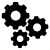      WORK EXPERIENCEFeb 2017 – NowSite Engineer @ Orascom Construction, Cairo, Egypt Site supervision for reinforced concrete works in Ministry of Defense @ New Capital.Perform day-to-day site supervision on the construction of a 1090 m2 section of a 2B+G+3F building. Work scope includes complete concrete work starting from raft foundations.Manage, monitor and control work progress to meet target quality and time constraints assigned by the construction manager.Check & review steel delivery dates to ensure its on-site availability on time for the assigned activity, thus avoiding delays.Check & review the availability of scaffolding items needed and make the necessary requests in case of shortage.Check & review the availability of materials needed for the form-work and make the necessary material requests in case of shortage.Perform all the necessary checks on form-work, steel fixing and cleaning works and take any corrective actions necessary to guarantee strict adherence to project technical and safety constraints.Jan 2016 – Feb 2017Site Engineer @ Besix-Orascom Joint Venture, Cairo, Egypt Site supervision for finishing works in Mall of Egypt.Finishing works included the installation of gypsum board suspended ceiling, aluminum louvers & bamboo bars.Manage, monitor and control work progress with subcontractors to achieve the target quality and time schedule.Supervision for rectifying snags in city mall & sand mall zones.Snag list included all defects in suspended ceiling, aluminum louvers, bamboo bars, balustrades & marble.Apr 2015 - Dec 2015Site Engineer @ MisrContraco, Cairo, Egypt Site supervision for finishing works in CIB Bank Shebeen Elkom.Site supervision for construction, building restoration & finishing works in Bank Misr Berket Elsab'a.Finishing works included block work, plaster work, false ceiling, ceramic floors and walls, marble floors, raised floors, stone cladding, aluminum cladding, glass partitions & painting.Manage, monitor and control work progress to meet the target time schedule.Coordinate and monitor start and finish dates for each item with project subcontractors.Check and ensure on-site availability of materials on time for each activity and request them from stores as needed.Prepare quantity survey for performed work of each subcontractorDec 2013 - Feb 2015Site Engineer @ Obaidulla Contracting Establishment, Dubai, UAE Site supervision for reinforced concrete works in commercial & residential buildingThe project was commercial & residential cluster of 5 buildings, each one about 1200 m2 and it consists of 18 floors (G+Mezz+3Podiums+12F+Roof)My duties included  the supervision on the execution for two buildings, the preparation of the project schedule (using primavera P6), cash flow and report directly to the project managerMy work in the project started from excavation phaseReview and ensure consistency between structural Drawings and Architectural Drawings and cooperate with the structural engineer to resolve any existent conflictsPerform site inspection to ensure that foundation level matches the drawingsCheck and ensure on-site availability of materials on time and request them from stores as neededPerform all the necessary checks on form-work, steel fixing and cleaning works to ensure readiness for both Consultant and Dubai Municipality site inspection to acquire relevant approvalsPrepare quantity survey for performed work of each subcontractorMar 2012 - Nov 2013Architect @ Architectural Center for Design, Cairo, Egypt Prepare working drawings for Bank Misr Club in 6th October CityPrepare shop drawings for floor plans and the project landscape layoutPerform coordination between MEP, architectural, structural drawings and coordinate with respective engineers to solve any conflictsSept 2008 -  Dec 2011Junior Site Engineer @ Ashraf Gabr Engineering, Giza, EgyptSite supervision for finishing works in private villas in 10th Ramadan CityPurchase construction materialsHire laborsPrepare quantity survey for performed work and pay labor wagesModify design as per client request and apply it in the sitePrepare 3d models for proposed designFeb 2017 – NowSite Engineer @ Orascom Construction, Cairo, Egypt Site supervision for reinforced concrete works in Ministry of Defense @ New Capital.Perform day-to-day site supervision on the construction of a 1090 m2 section of a 2B+G+3F building. Work scope includes complete concrete work starting from raft foundations.Manage, monitor and control work progress to meet target quality and time constraints assigned by the construction manager.Check & review steel delivery dates to ensure its on-site availability on time for the assigned activity, thus avoiding delays.Check & review the availability of scaffolding items needed and make the necessary requests in case of shortage.Check & review the availability of materials needed for the form-work and make the necessary material requests in case of shortage.Perform all the necessary checks on form-work, steel fixing and cleaning works and take any corrective actions necessary to guarantee strict adherence to project technical and safety constraints.Jan 2016 – Feb 2017Site Engineer @ Besix-Orascom Joint Venture, Cairo, Egypt Site supervision for finishing works in Mall of Egypt.Finishing works included the installation of gypsum board suspended ceiling, aluminum louvers & bamboo bars.Manage, monitor and control work progress with subcontractors to achieve the target quality and time schedule.Supervision for rectifying snags in city mall & sand mall zones.Snag list included all defects in suspended ceiling, aluminum louvers, bamboo bars, balustrades & marble.Apr 2015 - Dec 2015Site Engineer @ MisrContraco, Cairo, Egypt Site supervision for finishing works in CIB Bank Shebeen Elkom.Site supervision for construction, building restoration & finishing works in Bank Misr Berket Elsab'a.Finishing works included block work, plaster work, false ceiling, ceramic floors and walls, marble floors, raised floors, stone cladding, aluminum cladding, glass partitions & painting.Manage, monitor and control work progress to meet the target time schedule.Coordinate and monitor start and finish dates for each item with project subcontractors.Check and ensure on-site availability of materials on time for each activity and request them from stores as needed.Prepare quantity survey for performed work of each subcontractorDec 2013 - Feb 2015Site Engineer @ Obaidulla Contracting Establishment, Dubai, UAE Site supervision for reinforced concrete works in commercial & residential buildingThe project was commercial & residential cluster of 5 buildings, each one about 1200 m2 and it consists of 18 floors (G+Mezz+3Podiums+12F+Roof)My duties included  the supervision on the execution for two buildings, the preparation of the project schedule (using primavera P6), cash flow and report directly to the project managerMy work in the project started from excavation phaseReview and ensure consistency between structural Drawings and Architectural Drawings and cooperate with the structural engineer to resolve any existent conflictsPerform site inspection to ensure that foundation level matches the drawingsCheck and ensure on-site availability of materials on time and request them from stores as neededPerform all the necessary checks on form-work, steel fixing and cleaning works to ensure readiness for both Consultant and Dubai Municipality site inspection to acquire relevant approvalsPrepare quantity survey for performed work of each subcontractorMar 2012 - Nov 2013Architect @ Architectural Center for Design, Cairo, Egypt Prepare working drawings for Bank Misr Club in 6th October CityPrepare shop drawings for floor plans and the project landscape layoutPerform coordination between MEP, architectural, structural drawings and coordinate with respective engineers to solve any conflictsSept 2008 -  Dec 2011Junior Site Engineer @ Ashraf Gabr Engineering, Giza, EgyptSite supervision for finishing works in private villas in 10th Ramadan CityPurchase construction materialsHire laborsPrepare quantity survey for performed work and pay labor wagesModify design as per client request and apply it in the sitePrepare 3d models for proposed designFeb 2017 – NowSite Engineer @ Orascom Construction, Cairo, Egypt Site supervision for reinforced concrete works in Ministry of Defense @ New Capital.Perform day-to-day site supervision on the construction of a 1090 m2 section of a 2B+G+3F building. Work scope includes complete concrete work starting from raft foundations.Manage, monitor and control work progress to meet target quality and time constraints assigned by the construction manager.Check & review steel delivery dates to ensure its on-site availability on time for the assigned activity, thus avoiding delays.Check & review the availability of scaffolding items needed and make the necessary requests in case of shortage.Check & review the availability of materials needed for the form-work and make the necessary material requests in case of shortage.Perform all the necessary checks on form-work, steel fixing and cleaning works and take any corrective actions necessary to guarantee strict adherence to project technical and safety constraints.Jan 2016 – Feb 2017Site Engineer @ Besix-Orascom Joint Venture, Cairo, Egypt Site supervision for finishing works in Mall of Egypt.Finishing works included the installation of gypsum board suspended ceiling, aluminum louvers & bamboo bars.Manage, monitor and control work progress with subcontractors to achieve the target quality and time schedule.Supervision for rectifying snags in city mall & sand mall zones.Snag list included all defects in suspended ceiling, aluminum louvers, bamboo bars, balustrades & marble.Apr 2015 - Dec 2015Site Engineer @ MisrContraco, Cairo, Egypt Site supervision for finishing works in CIB Bank Shebeen Elkom.Site supervision for construction, building restoration & finishing works in Bank Misr Berket Elsab'a.Finishing works included block work, plaster work, false ceiling, ceramic floors and walls, marble floors, raised floors, stone cladding, aluminum cladding, glass partitions & painting.Manage, monitor and control work progress to meet the target time schedule.Coordinate and monitor start and finish dates for each item with project subcontractors.Check and ensure on-site availability of materials on time for each activity and request them from stores as needed.Prepare quantity survey for performed work of each subcontractorDec 2013 - Feb 2015Site Engineer @ Obaidulla Contracting Establishment, Dubai, UAE Site supervision for reinforced concrete works in commercial & residential buildingThe project was commercial & residential cluster of 5 buildings, each one about 1200 m2 and it consists of 18 floors (G+Mezz+3Podiums+12F+Roof)My duties included  the supervision on the execution for two buildings, the preparation of the project schedule (using primavera P6), cash flow and report directly to the project managerMy work in the project started from excavation phaseReview and ensure consistency between structural Drawings and Architectural Drawings and cooperate with the structural engineer to resolve any existent conflictsPerform site inspection to ensure that foundation level matches the drawingsCheck and ensure on-site availability of materials on time and request them from stores as neededPerform all the necessary checks on form-work, steel fixing and cleaning works to ensure readiness for both Consultant and Dubai Municipality site inspection to acquire relevant approvalsPrepare quantity survey for performed work of each subcontractorMar 2012 - Nov 2013Architect @ Architectural Center for Design, Cairo, Egypt Prepare working drawings for Bank Misr Club in 6th October CityPrepare shop drawings for floor plans and the project landscape layoutPerform coordination between MEP, architectural, structural drawings and coordinate with respective engineers to solve any conflictsSept 2008 -  Dec 2011Junior Site Engineer @ Ashraf Gabr Engineering, Giza, EgyptSite supervision for finishing works in private villas in 10th Ramadan CityPurchase construction materialsHire laborsPrepare quantity survey for performed work and pay labor wagesModify design as per client request and apply it in the sitePrepare 3d models for proposed designFeb 2017 – NowSite Engineer @ Orascom Construction, Cairo, Egypt Site supervision for reinforced concrete works in Ministry of Defense @ New Capital.Perform day-to-day site supervision on the construction of a 1090 m2 section of a 2B+G+3F building. Work scope includes complete concrete work starting from raft foundations.Manage, monitor and control work progress to meet target quality and time constraints assigned by the construction manager.Check & review steel delivery dates to ensure its on-site availability on time for the assigned activity, thus avoiding delays.Check & review the availability of scaffolding items needed and make the necessary requests in case of shortage.Check & review the availability of materials needed for the form-work and make the necessary material requests in case of shortage.Perform all the necessary checks on form-work, steel fixing and cleaning works and take any corrective actions necessary to guarantee strict adherence to project technical and safety constraints.Jan 2016 – Feb 2017Site Engineer @ Besix-Orascom Joint Venture, Cairo, Egypt Site supervision for finishing works in Mall of Egypt.Finishing works included the installation of gypsum board suspended ceiling, aluminum louvers & bamboo bars.Manage, monitor and control work progress with subcontractors to achieve the target quality and time schedule.Supervision for rectifying snags in city mall & sand mall zones.Snag list included all defects in suspended ceiling, aluminum louvers, bamboo bars, balustrades & marble.Apr 2015 - Dec 2015Site Engineer @ MisrContraco, Cairo, Egypt Site supervision for finishing works in CIB Bank Shebeen Elkom.Site supervision for construction, building restoration & finishing works in Bank Misr Berket Elsab'a.Finishing works included block work, plaster work, false ceiling, ceramic floors and walls, marble floors, raised floors, stone cladding, aluminum cladding, glass partitions & painting.Manage, monitor and control work progress to meet the target time schedule.Coordinate and monitor start and finish dates for each item with project subcontractors.Check and ensure on-site availability of materials on time for each activity and request them from stores as needed.Prepare quantity survey for performed work of each subcontractorDec 2013 - Feb 2015Site Engineer @ Obaidulla Contracting Establishment, Dubai, UAE Site supervision for reinforced concrete works in commercial & residential buildingThe project was commercial & residential cluster of 5 buildings, each one about 1200 m2 and it consists of 18 floors (G+Mezz+3Podiums+12F+Roof)My duties included  the supervision on the execution for two buildings, the preparation of the project schedule (using primavera P6), cash flow and report directly to the project managerMy work in the project started from excavation phaseReview and ensure consistency between structural Drawings and Architectural Drawings and cooperate with the structural engineer to resolve any existent conflictsPerform site inspection to ensure that foundation level matches the drawingsCheck and ensure on-site availability of materials on time and request them from stores as neededPerform all the necessary checks on form-work, steel fixing and cleaning works to ensure readiness for both Consultant and Dubai Municipality site inspection to acquire relevant approvalsPrepare quantity survey for performed work of each subcontractorMar 2012 - Nov 2013Architect @ Architectural Center for Design, Cairo, Egypt Prepare working drawings for Bank Misr Club in 6th October CityPrepare shop drawings for floor plans and the project landscape layoutPerform coordination between MEP, architectural, structural drawings and coordinate with respective engineers to solve any conflictsSept 2008 -  Dec 2011Junior Site Engineer @ Ashraf Gabr Engineering, Giza, EgyptSite supervision for finishing works in private villas in 10th Ramadan CityPurchase construction materialsHire laborsPrepare quantity survey for performed work and pay labor wagesModify design as per client request and apply it in the sitePrepare 3d models for proposed designFeb 2017 – NowSite Engineer @ Orascom Construction, Cairo, Egypt Site supervision for reinforced concrete works in Ministry of Defense @ New Capital.Perform day-to-day site supervision on the construction of a 1090 m2 section of a 2B+G+3F building. Work scope includes complete concrete work starting from raft foundations.Manage, monitor and control work progress to meet target quality and time constraints assigned by the construction manager.Check & review steel delivery dates to ensure its on-site availability on time for the assigned activity, thus avoiding delays.Check & review the availability of scaffolding items needed and make the necessary requests in case of shortage.Check & review the availability of materials needed for the form-work and make the necessary material requests in case of shortage.Perform all the necessary checks on form-work, steel fixing and cleaning works and take any corrective actions necessary to guarantee strict adherence to project technical and safety constraints.Jan 2016 – Feb 2017Site Engineer @ Besix-Orascom Joint Venture, Cairo, Egypt Site supervision for finishing works in Mall of Egypt.Finishing works included the installation of gypsum board suspended ceiling, aluminum louvers & bamboo bars.Manage, monitor and control work progress with subcontractors to achieve the target quality and time schedule.Supervision for rectifying snags in city mall & sand mall zones.Snag list included all defects in suspended ceiling, aluminum louvers, bamboo bars, balustrades & marble.Apr 2015 - Dec 2015Site Engineer @ MisrContraco, Cairo, Egypt Site supervision for finishing works in CIB Bank Shebeen Elkom.Site supervision for construction, building restoration & finishing works in Bank Misr Berket Elsab'a.Finishing works included block work, plaster work, false ceiling, ceramic floors and walls, marble floors, raised floors, stone cladding, aluminum cladding, glass partitions & painting.Manage, monitor and control work progress to meet the target time schedule.Coordinate and monitor start and finish dates for each item with project subcontractors.Check and ensure on-site availability of materials on time for each activity and request them from stores as needed.Prepare quantity survey for performed work of each subcontractorDec 2013 - Feb 2015Site Engineer @ Obaidulla Contracting Establishment, Dubai, UAE Site supervision for reinforced concrete works in commercial & residential buildingThe project was commercial & residential cluster of 5 buildings, each one about 1200 m2 and it consists of 18 floors (G+Mezz+3Podiums+12F+Roof)My duties included  the supervision on the execution for two buildings, the preparation of the project schedule (using primavera P6), cash flow and report directly to the project managerMy work in the project started from excavation phaseReview and ensure consistency between structural Drawings and Architectural Drawings and cooperate with the structural engineer to resolve any existent conflictsPerform site inspection to ensure that foundation level matches the drawingsCheck and ensure on-site availability of materials on time and request them from stores as neededPerform all the necessary checks on form-work, steel fixing and cleaning works to ensure readiness for both Consultant and Dubai Municipality site inspection to acquire relevant approvalsPrepare quantity survey for performed work of each subcontractorMar 2012 - Nov 2013Architect @ Architectural Center for Design, Cairo, Egypt Prepare working drawings for Bank Misr Club in 6th October CityPrepare shop drawings for floor plans and the project landscape layoutPerform coordination between MEP, architectural, structural drawings and coordinate with respective engineers to solve any conflictsSept 2008 -  Dec 2011Junior Site Engineer @ Ashraf Gabr Engineering, Giza, EgyptSite supervision for finishing works in private villas in 10th Ramadan CityPurchase construction materialsHire laborsPrepare quantity survey for performed work and pay labor wagesModify design as per client request and apply it in the sitePrepare 3d models for proposed designFeb 2017 – NowSite Engineer @ Orascom Construction, Cairo, Egypt Site supervision for reinforced concrete works in Ministry of Defense @ New Capital.Perform day-to-day site supervision on the construction of a 1090 m2 section of a 2B+G+3F building. Work scope includes complete concrete work starting from raft foundations.Manage, monitor and control work progress to meet target quality and time constraints assigned by the construction manager.Check & review steel delivery dates to ensure its on-site availability on time for the assigned activity, thus avoiding delays.Check & review the availability of scaffolding items needed and make the necessary requests in case of shortage.Check & review the availability of materials needed for the form-work and make the necessary material requests in case of shortage.Perform all the necessary checks on form-work, steel fixing and cleaning works and take any corrective actions necessary to guarantee strict adherence to project technical and safety constraints.Jan 2016 – Feb 2017Site Engineer @ Besix-Orascom Joint Venture, Cairo, Egypt Site supervision for finishing works in Mall of Egypt.Finishing works included the installation of gypsum board suspended ceiling, aluminum louvers & bamboo bars.Manage, monitor and control work progress with subcontractors to achieve the target quality and time schedule.Supervision for rectifying snags in city mall & sand mall zones.Snag list included all defects in suspended ceiling, aluminum louvers, bamboo bars, balustrades & marble.Apr 2015 - Dec 2015Site Engineer @ MisrContraco, Cairo, Egypt Site supervision for finishing works in CIB Bank Shebeen Elkom.Site supervision for construction, building restoration & finishing works in Bank Misr Berket Elsab'a.Finishing works included block work, plaster work, false ceiling, ceramic floors and walls, marble floors, raised floors, stone cladding, aluminum cladding, glass partitions & painting.Manage, monitor and control work progress to meet the target time schedule.Coordinate and monitor start and finish dates for each item with project subcontractors.Check and ensure on-site availability of materials on time for each activity and request them from stores as needed.Prepare quantity survey for performed work of each subcontractorDec 2013 - Feb 2015Site Engineer @ Obaidulla Contracting Establishment, Dubai, UAE Site supervision for reinforced concrete works in commercial & residential buildingThe project was commercial & residential cluster of 5 buildings, each one about 1200 m2 and it consists of 18 floors (G+Mezz+3Podiums+12F+Roof)My duties included  the supervision on the execution for two buildings, the preparation of the project schedule (using primavera P6), cash flow and report directly to the project managerMy work in the project started from excavation phaseReview and ensure consistency between structural Drawings and Architectural Drawings and cooperate with the structural engineer to resolve any existent conflictsPerform site inspection to ensure that foundation level matches the drawingsCheck and ensure on-site availability of materials on time and request them from stores as neededPerform all the necessary checks on form-work, steel fixing and cleaning works to ensure readiness for both Consultant and Dubai Municipality site inspection to acquire relevant approvalsPrepare quantity survey for performed work of each subcontractorMar 2012 - Nov 2013Architect @ Architectural Center for Design, Cairo, Egypt Prepare working drawings for Bank Misr Club in 6th October CityPrepare shop drawings for floor plans and the project landscape layoutPerform coordination between MEP, architectural, structural drawings and coordinate with respective engineers to solve any conflictsSept 2008 -  Dec 2011Junior Site Engineer @ Ashraf Gabr Engineering, Giza, EgyptSite supervision for finishing works in private villas in 10th Ramadan CityPurchase construction materialsHire laborsPrepare quantity survey for performed work and pay labor wagesModify design as per client request and apply it in the sitePrepare 3d models for proposed designFeb 2017 – NowSite Engineer @ Orascom Construction, Cairo, Egypt Site supervision for reinforced concrete works in Ministry of Defense @ New Capital.Perform day-to-day site supervision on the construction of a 1090 m2 section of a 2B+G+3F building. Work scope includes complete concrete work starting from raft foundations.Manage, monitor and control work progress to meet target quality and time constraints assigned by the construction manager.Check & review steel delivery dates to ensure its on-site availability on time for the assigned activity, thus avoiding delays.Check & review the availability of scaffolding items needed and make the necessary requests in case of shortage.Check & review the availability of materials needed for the form-work and make the necessary material requests in case of shortage.Perform all the necessary checks on form-work, steel fixing and cleaning works and take any corrective actions necessary to guarantee strict adherence to project technical and safety constraints.Jan 2016 – Feb 2017Site Engineer @ Besix-Orascom Joint Venture, Cairo, Egypt Site supervision for finishing works in Mall of Egypt.Finishing works included the installation of gypsum board suspended ceiling, aluminum louvers & bamboo bars.Manage, monitor and control work progress with subcontractors to achieve the target quality and time schedule.Supervision for rectifying snags in city mall & sand mall zones.Snag list included all defects in suspended ceiling, aluminum louvers, bamboo bars, balustrades & marble.Apr 2015 - Dec 2015Site Engineer @ MisrContraco, Cairo, Egypt Site supervision for finishing works in CIB Bank Shebeen Elkom.Site supervision for construction, building restoration & finishing works in Bank Misr Berket Elsab'a.Finishing works included block work, plaster work, false ceiling, ceramic floors and walls, marble floors, raised floors, stone cladding, aluminum cladding, glass partitions & painting.Manage, monitor and control work progress to meet the target time schedule.Coordinate and monitor start and finish dates for each item with project subcontractors.Check and ensure on-site availability of materials on time for each activity and request them from stores as needed.Prepare quantity survey for performed work of each subcontractorDec 2013 - Feb 2015Site Engineer @ Obaidulla Contracting Establishment, Dubai, UAE Site supervision for reinforced concrete works in commercial & residential buildingThe project was commercial & residential cluster of 5 buildings, each one about 1200 m2 and it consists of 18 floors (G+Mezz+3Podiums+12F+Roof)My duties included  the supervision on the execution for two buildings, the preparation of the project schedule (using primavera P6), cash flow and report directly to the project managerMy work in the project started from excavation phaseReview and ensure consistency between structural Drawings and Architectural Drawings and cooperate with the structural engineer to resolve any existent conflictsPerform site inspection to ensure that foundation level matches the drawingsCheck and ensure on-site availability of materials on time and request them from stores as neededPerform all the necessary checks on form-work, steel fixing and cleaning works to ensure readiness for both Consultant and Dubai Municipality site inspection to acquire relevant approvalsPrepare quantity survey for performed work of each subcontractorMar 2012 - Nov 2013Architect @ Architectural Center for Design, Cairo, Egypt Prepare working drawings for Bank Misr Club in 6th October CityPrepare shop drawings for floor plans and the project landscape layoutPerform coordination between MEP, architectural, structural drawings and coordinate with respective engineers to solve any conflictsSept 2008 -  Dec 2011Junior Site Engineer @ Ashraf Gabr Engineering, Giza, EgyptSite supervision for finishing works in private villas in 10th Ramadan CityPurchase construction materialsHire laborsPrepare quantity survey for performed work and pay labor wagesModify design as per client request and apply it in the sitePrepare 3d models for proposed designFeb 2017 – NowSite Engineer @ Orascom Construction, Cairo, Egypt Site supervision for reinforced concrete works in Ministry of Defense @ New Capital.Perform day-to-day site supervision on the construction of a 1090 m2 section of a 2B+G+3F building. Work scope includes complete concrete work starting from raft foundations.Manage, monitor and control work progress to meet target quality and time constraints assigned by the construction manager.Check & review steel delivery dates to ensure its on-site availability on time for the assigned activity, thus avoiding delays.Check & review the availability of scaffolding items needed and make the necessary requests in case of shortage.Check & review the availability of materials needed for the form-work and make the necessary material requests in case of shortage.Perform all the necessary checks on form-work, steel fixing and cleaning works and take any corrective actions necessary to guarantee strict adherence to project technical and safety constraints.Jan 2016 – Feb 2017Site Engineer @ Besix-Orascom Joint Venture, Cairo, Egypt Site supervision for finishing works in Mall of Egypt.Finishing works included the installation of gypsum board suspended ceiling, aluminum louvers & bamboo bars.Manage, monitor and control work progress with subcontractors to achieve the target quality and time schedule.Supervision for rectifying snags in city mall & sand mall zones.Snag list included all defects in suspended ceiling, aluminum louvers, bamboo bars, balustrades & marble.Apr 2015 - Dec 2015Site Engineer @ MisrContraco, Cairo, Egypt Site supervision for finishing works in CIB Bank Shebeen Elkom.Site supervision for construction, building restoration & finishing works in Bank Misr Berket Elsab'a.Finishing works included block work, plaster work, false ceiling, ceramic floors and walls, marble floors, raised floors, stone cladding, aluminum cladding, glass partitions & painting.Manage, monitor and control work progress to meet the target time schedule.Coordinate and monitor start and finish dates for each item with project subcontractors.Check and ensure on-site availability of materials on time for each activity and request them from stores as needed.Prepare quantity survey for performed work of each subcontractorDec 2013 - Feb 2015Site Engineer @ Obaidulla Contracting Establishment, Dubai, UAE Site supervision for reinforced concrete works in commercial & residential buildingThe project was commercial & residential cluster of 5 buildings, each one about 1200 m2 and it consists of 18 floors (G+Mezz+3Podiums+12F+Roof)My duties included  the supervision on the execution for two buildings, the preparation of the project schedule (using primavera P6), cash flow and report directly to the project managerMy work in the project started from excavation phaseReview and ensure consistency between structural Drawings and Architectural Drawings and cooperate with the structural engineer to resolve any existent conflictsPerform site inspection to ensure that foundation level matches the drawingsCheck and ensure on-site availability of materials on time and request them from stores as neededPerform all the necessary checks on form-work, steel fixing and cleaning works to ensure readiness for both Consultant and Dubai Municipality site inspection to acquire relevant approvalsPrepare quantity survey for performed work of each subcontractorMar 2012 - Nov 2013Architect @ Architectural Center for Design, Cairo, Egypt Prepare working drawings for Bank Misr Club in 6th October CityPrepare shop drawings for floor plans and the project landscape layoutPerform coordination between MEP, architectural, structural drawings and coordinate with respective engineers to solve any conflictsSept 2008 -  Dec 2011Junior Site Engineer @ Ashraf Gabr Engineering, Giza, EgyptSite supervision for finishing works in private villas in 10th Ramadan CityPurchase construction materialsHire laborsPrepare quantity survey for performed work and pay labor wagesModify design as per client request and apply it in the sitePrepare 3d models for proposed designFeb 2017 – NowSite Engineer @ Orascom Construction, Cairo, Egypt Site supervision for reinforced concrete works in Ministry of Defense @ New Capital.Perform day-to-day site supervision on the construction of a 1090 m2 section of a 2B+G+3F building. Work scope includes complete concrete work starting from raft foundations.Manage, monitor and control work progress to meet target quality and time constraints assigned by the construction manager.Check & review steel delivery dates to ensure its on-site availability on time for the assigned activity, thus avoiding delays.Check & review the availability of scaffolding items needed and make the necessary requests in case of shortage.Check & review the availability of materials needed for the form-work and make the necessary material requests in case of shortage.Perform all the necessary checks on form-work, steel fixing and cleaning works and take any corrective actions necessary to guarantee strict adherence to project technical and safety constraints.Jan 2016 – Feb 2017Site Engineer @ Besix-Orascom Joint Venture, Cairo, Egypt Site supervision for finishing works in Mall of Egypt.Finishing works included the installation of gypsum board suspended ceiling, aluminum louvers & bamboo bars.Manage, monitor and control work progress with subcontractors to achieve the target quality and time schedule.Supervision for rectifying snags in city mall & sand mall zones.Snag list included all defects in suspended ceiling, aluminum louvers, bamboo bars, balustrades & marble.Apr 2015 - Dec 2015Site Engineer @ MisrContraco, Cairo, Egypt Site supervision for finishing works in CIB Bank Shebeen Elkom.Site supervision for construction, building restoration & finishing works in Bank Misr Berket Elsab'a.Finishing works included block work, plaster work, false ceiling, ceramic floors and walls, marble floors, raised floors, stone cladding, aluminum cladding, glass partitions & painting.Manage, monitor and control work progress to meet the target time schedule.Coordinate and monitor start and finish dates for each item with project subcontractors.Check and ensure on-site availability of materials on time for each activity and request them from stores as needed.Prepare quantity survey for performed work of each subcontractorDec 2013 - Feb 2015Site Engineer @ Obaidulla Contracting Establishment, Dubai, UAE Site supervision for reinforced concrete works in commercial & residential buildingThe project was commercial & residential cluster of 5 buildings, each one about 1200 m2 and it consists of 18 floors (G+Mezz+3Podiums+12F+Roof)My duties included  the supervision on the execution for two buildings, the preparation of the project schedule (using primavera P6), cash flow and report directly to the project managerMy work in the project started from excavation phaseReview and ensure consistency between structural Drawings and Architectural Drawings and cooperate with the structural engineer to resolve any existent conflictsPerform site inspection to ensure that foundation level matches the drawingsCheck and ensure on-site availability of materials on time and request them from stores as neededPerform all the necessary checks on form-work, steel fixing and cleaning works to ensure readiness for both Consultant and Dubai Municipality site inspection to acquire relevant approvalsPrepare quantity survey for performed work of each subcontractorMar 2012 - Nov 2013Architect @ Architectural Center for Design, Cairo, Egypt Prepare working drawings for Bank Misr Club in 6th October CityPrepare shop drawings for floor plans and the project landscape layoutPerform coordination between MEP, architectural, structural drawings and coordinate with respective engineers to solve any conflictsSept 2008 -  Dec 2011Junior Site Engineer @ Ashraf Gabr Engineering, Giza, EgyptSite supervision for finishing works in private villas in 10th Ramadan CityPurchase construction materialsHire laborsPrepare quantity survey for performed work and pay labor wagesModify design as per client request and apply it in the sitePrepare 3d models for proposed designFeb 2017 – NowSite Engineer @ Orascom Construction, Cairo, Egypt Site supervision for reinforced concrete works in Ministry of Defense @ New Capital.Perform day-to-day site supervision on the construction of a 1090 m2 section of a 2B+G+3F building. Work scope includes complete concrete work starting from raft foundations.Manage, monitor and control work progress to meet target quality and time constraints assigned by the construction manager.Check & review steel delivery dates to ensure its on-site availability on time for the assigned activity, thus avoiding delays.Check & review the availability of scaffolding items needed and make the necessary requests in case of shortage.Check & review the availability of materials needed for the form-work and make the necessary material requests in case of shortage.Perform all the necessary checks on form-work, steel fixing and cleaning works and take any corrective actions necessary to guarantee strict adherence to project technical and safety constraints.Jan 2016 – Feb 2017Site Engineer @ Besix-Orascom Joint Venture, Cairo, Egypt Site supervision for finishing works in Mall of Egypt.Finishing works included the installation of gypsum board suspended ceiling, aluminum louvers & bamboo bars.Manage, monitor and control work progress with subcontractors to achieve the target quality and time schedule.Supervision for rectifying snags in city mall & sand mall zones.Snag list included all defects in suspended ceiling, aluminum louvers, bamboo bars, balustrades & marble.Apr 2015 - Dec 2015Site Engineer @ MisrContraco, Cairo, Egypt Site supervision for finishing works in CIB Bank Shebeen Elkom.Site supervision for construction, building restoration & finishing works in Bank Misr Berket Elsab'a.Finishing works included block work, plaster work, false ceiling, ceramic floors and walls, marble floors, raised floors, stone cladding, aluminum cladding, glass partitions & painting.Manage, monitor and control work progress to meet the target time schedule.Coordinate and monitor start and finish dates for each item with project subcontractors.Check and ensure on-site availability of materials on time for each activity and request them from stores as needed.Prepare quantity survey for performed work of each subcontractorDec 2013 - Feb 2015Site Engineer @ Obaidulla Contracting Establishment, Dubai, UAE Site supervision for reinforced concrete works in commercial & residential buildingThe project was commercial & residential cluster of 5 buildings, each one about 1200 m2 and it consists of 18 floors (G+Mezz+3Podiums+12F+Roof)My duties included  the supervision on the execution for two buildings, the preparation of the project schedule (using primavera P6), cash flow and report directly to the project managerMy work in the project started from excavation phaseReview and ensure consistency between structural Drawings and Architectural Drawings and cooperate with the structural engineer to resolve any existent conflictsPerform site inspection to ensure that foundation level matches the drawingsCheck and ensure on-site availability of materials on time and request them from stores as neededPerform all the necessary checks on form-work, steel fixing and cleaning works to ensure readiness for both Consultant and Dubai Municipality site inspection to acquire relevant approvalsPrepare quantity survey for performed work of each subcontractorMar 2012 - Nov 2013Architect @ Architectural Center for Design, Cairo, Egypt Prepare working drawings for Bank Misr Club in 6th October CityPrepare shop drawings for floor plans and the project landscape layoutPerform coordination between MEP, architectural, structural drawings and coordinate with respective engineers to solve any conflictsSept 2008 -  Dec 2011Junior Site Engineer @ Ashraf Gabr Engineering, Giza, EgyptSite supervision for finishing works in private villas in 10th Ramadan CityPurchase construction materialsHire laborsPrepare quantity survey for performed work and pay labor wagesModify design as per client request and apply it in the sitePrepare 3d models for proposed design     COMPUTER SKILLS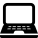      COMPUTER SKILLS      EDUCATION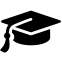      COMPUTER SKILLS     COMPUTER SKILLS      EDUCATIONAutoCAD (2D & 3D)ACADEMICACADEMICPrimavera Bachelor Degree In Architectural Design (2002 - 2008)   Benha University - Shoubra Faculty Of Engineering Appreciation : PassGraduation Project Grade : Good Bachelor Degree In Architectural Design (2002 - 2008)   Benha University - Shoubra Faculty Of Engineering Appreciation : PassGraduation Project Grade : GoodMS Word Bachelor Degree In Architectural Design (2002 - 2008)   Benha University - Shoubra Faculty Of Engineering Appreciation : PassGraduation Project Grade : Good Bachelor Degree In Architectural Design (2002 - 2008)   Benha University - Shoubra Faculty Of Engineering Appreciation : PassGraduation Project Grade : GoodMS Excel Bachelor Degree In Architectural Design (2002 - 2008)   Benha University - Shoubra Faculty Of Engineering Appreciation : PassGraduation Project Grade : Good Bachelor Degree In Architectural Design (2002 - 2008)   Benha University - Shoubra Faculty Of Engineering Appreciation : PassGraduation Project Grade : Good3DS Max (V-Ray) Bachelor Degree In Architectural Design (2002 - 2008)   Benha University - Shoubra Faculty Of Engineering Appreciation : PassGraduation Project Grade : Good Bachelor Degree In Architectural Design (2002 - 2008)   Benha University - Shoubra Faculty Of Engineering Appreciation : PassGraduation Project Grade : GoodAdobe Photoshop Bachelor Degree In Architectural Design (2002 - 2008)   Benha University - Shoubra Faculty Of Engineering Appreciation : PassGraduation Project Grade : Good Bachelor Degree In Architectural Design (2002 - 2008)   Benha University - Shoubra Faculty Of Engineering Appreciation : PassGraduation Project Grade : GoodPROFESSIONALPROFESSIONAL PRMG Certificate (2009 - 2010)   Fall 2010   American University in Cairo PRMG 035 (Cost Management For Engineering Projects)Grade: APRMG 080 (Project Bids and Contracts)Grade: BCADE 004 (Primavera Project Management P6)Grade: A- PRMG Certificate (2009 - 2010)   Fall 2010   American University in Cairo PRMG 035 (Cost Management For Engineering Projects)Grade: APRMG 080 (Project Bids and Contracts)Grade: BCADE 004 (Primavera Project Management P6)Grade: A-   Spring 2010   American University in Cairo PRMG 010 Course (Project Planning and Control Techniques)Grade: A   Spring 2010   American University in Cairo PRMG 010 Course (Project Planning and Control Techniques)Grade: A   Fall 2009   American University in Cairo PRMG 020 (Management of Project Resources)Grade: APRMG 030 (Project Budgeting and Financial Control)Grade: B+   Fall 2009   American University in Cairo PRMG 020 (Management of Project Resources)Grade: APRMG 030 (Project Budgeting and Financial Control)Grade: B+   Fall 2005   American University in Cairo CADE 011 (Advanced Computer Aided Graphics and Animation "3D Studio Max")Grade: B-   Fall 2005   American University in Cairo CADE 011 (Advanced Computer Aided Graphics and Animation "3D Studio Max")Grade: B-